СОДЕРЖАНИЕ:ЦЕЛЕВОЙ РАЗДЕЛ.Введение…………………………………………………………………….……31. Пояснительная записка……………………………………………………….41.1.Цели и задачи ООП ДО……………………………………………………..61.2.Принципы и подходы к формированию ООП ДО………………………...71.3. Значимые для разработки ООП ДО характеристики……… ….………...92. Планируемые результаты освоения ООП ДО……………………………..15II. СОДЕРЖАТЕЛЬНЫЙ РАЗДЕЛ.2.1.Описание образовательной деятельности в соответствии с направлениями развития ребенка в пяти образовательных областях………16- Социально-коммуникативное развитие………………………………..........16- Познавательное развитие……………………………………………….........20-  Речевое развитие…………………………………………………………......21- Художественно-эстетическое развитие……………………………………..21- Физическое развитие……………………………………………………........232.2.Описание вариативных форм, способов, методов и средств реализации ООП ДО…………………………………………………………………………232.2.1.Особенности образовательной деятельности разных видов и культурных практик……………………………………………………………232.2.2.Способы и направления поддержки детской инициативы……… ……362.2.3.Особенности взаимодействия педагогического коллектива с семьямивоспитанников……………………………………………………………….....39III. ОРГАНИЗАЦИОННЫЙ РАЗДЕЛ.3.1.Материально – техническое обеспечение программы (обеспеченность методическими материалами средствами обучения и воспитания).……….423.2. Организация режима пребывания детей……………………………… ..503.3. Традиционные для дошкольной образовательной организации события, праздники, мероприятия……………………………………………………....533.4. Особенности организации развивающей предметно-пространственной среды……………………………………………………………………………54IV. ДОПОЛНИТЕЛЬНЫЙ РАЗДЕЛ.1.Краткая презентация ООП ДО………………………………………………57V. ПРИЛОЖЕНИЯПриложение №1 Схема распределения непрерывной образовательной деятельности……………………………………………………………………60Приложение №2 Учебный план……………………………………………...61Приложение №3 Комплексно – тематическое планирование……………. 62Введение          Название программы: основная образовательная программа дошкольного образования муниципального дошкольного образовательного учреждения «Детский сад  №6п.Новосадовый   Белгородского района Белгородской области» группы кратковременного пребывания детей младшего дошкольного возраста       Разработчик программы:Творческая группа:- Янкина Н.В. – И.о. заведующего МДОУ, первая квалификационная категория; - Поваренкина О.Н.  - педагог-психолог, без категории;- Криволапова Т.В. - воспитатель, первая квалификационная категория; - Микушева О.Н. – воспитатель, первая квалификационная категория;- Гусак Е.В. – инструктор по физической культуре;- Цыбульская М.Ю. – воспитатель, первая квалификационная категория;- Бутикова Е.Н. – музыкальный руководитель,  первая квалификационная категория.Исполнители программы:  педагогический коллектив муниципального дошкольного образовательного учреждения «Детский сад №6 п.Новосадовый  Белгородского района Белгородской области», обучающиеся группы кратковременного пребывания и их родители (законные представители).I. ЦЕЛЕВОЙ РАЗДЕЛ.1.Пояснительная записка      Основная образовательная программа дошкольного образования (далее –Программа) муниципального дошкольного образовательного учреждения «Детский сад  №6 п. Новосадовый   Белгородского района Белгородской области»разработана для группы кратковременного пребывания детей младшего дошкольного возраста  в соответствии с федеральным государственным образовательным стандартом дошкольного образования и примерной основной образовательной программой дошкольного образования.Программа определяет содержание и организацию образовательной деятельности с детьми младшего дошкольного возраста, посещающих группу кратковременного пребывания. Программа  предназначена для оказания помощи родителям (законным представителям) в воспитании детей младшего дошкольного возраста, получающим дошкольное образование в форме семейного образования, охране и укреплении их физического, эмоционального  и психического здоровья, в развитии индивидуальных способностей  на уровне дошкольного образования.Программа направлена на создание условий развития ребенка младшего дошкольного возраста, открывающих возможности для его позитивной социализации,  личностного развития, развития инициативы и творческих способностей на основе сотрудничества со взрослыми и сверстниками и соответствующим возрасту видам деятельности, создание развивающей образовательной среды, которая представляет собой систему условий социализации и индивидуализации детей.   Программа  разработана в соответствии с основными нормативно -  правовыми документами:Законом РФ от 29.12.2012 г. №273-ФЗ «Об образовании в Российской Федерации»,Федеральным законом от 24 июля 1998 г. № 124-ФЗ «Об основных гарантиях прав ребенка в Российской Федерации» (принят Государственной Думой 3 июля 1998 года, одобрен Советом Федерации 9 июля 1998 года; Постановлением Главного государственного санитарного врача РФ от 15 мая 2013г. №26 «Об утверждении СанПиН 2.4.1.3049-13 «Санитарно- эпидемиологические требования к устройству, содержанию и организации режима работы дошкольных образовательных организаций»; Приказом Министерства образования и науки РФ от 30 августа 2013 года №1014 «Об утверждении Порядка организации и осуществления образовательной деятельности по основным общеобразовательным программам - образовательным программам дошкольного образования»; Приказом Министерства образования и науки РФ от 17 октября 2013 года №1155 «Об утверждении федерального государственного образовательного стандарта дошкольного образования»; Постановлением Правительства Белгородской области от 30.12.2013 г. № 528-пп «Об утверждении государственной программы Белгородской области «Развитие образования Белгородской области на 2014-2020 годы»;  Постановлением Правительства Белгородской области от 28 октября 2013 г. № 431-пп «Об утверждении Стратегии развития дошкольного, общего и дополнительного образования Белгородской области на 2013-2020 годы»; Постановлением Правительства Белгородской области от 10 февраля 2014 года № 20-пп «О поддержке альтернативных форм предоставления дошкольного образования»; Уставом МДОУ«Детский сад №6 п.Новосадовый   Белгородского района Белгородской области» и иными локальными актами.           Программа состоит из обязательной части и части формируемой участниками образовательного процесса и  включает три основных раздела: целевой, содержательный и организационный. Программа предполагает комплексность подхода, обеспечивая развитие детей во всех пяти взаимодополняющих образовательных областях: • социально-коммуникативное развитие; • познавательное развитие; • речевое развитие; • художественно-эстетическое развитие; • физическое развитие. Обязательная часть программы разработана в соответствии с примерной образовательной программой дошкольного образования (одобренной учебно-методическим объединением 20 мая 2015 года №2/15 и включенной в Реестр примерных основных образовательных программ) с учетом учебно-методического комплекса примерной образовательной программы  «От рождения до школы» под редакцией Н.Е. Вераксы, Т.С. Комаровой, М.А. Васильевой, М.: «Мозаика-Синтез» , 2015 г.); Часть, формируемая участниками образовательных отношений, разработана на основе содержания программ: «Приобщение к истокам русской народной культуры»  под редакцией  О.Л.Князевой;«Ладушки» под редакцией И. Каплуновой.Содержание Программы обеспечивает развитие личности,
мотивации и способностей детей младшего дошкольного возраста в различных видах детской деятельности.Программа реализуется на государственном языке Российской Федерации – русском,  в течение всего времени пребывания детей младшего дошкольного возраста в дошкольной образовательной организации.Цели и задачи  по реализации ПрограммыУчитывая содержание пункта 1 статьи 64 ФЗ-273 «Об образовании в Российской Федерации»  целью Программы является проектирование социальных ситуаций развития ребенка и развивающей предметно-пространственной среды, обеспечивающих позитивную социализацию, мотивацию и поддержку индивидуальности детей через общение, игру, познавательно-исследовательскую деятельность и другие формы активности. Программа содействует взаимопониманию и сотрудничеству между людьми, учитывает разнообразие мировоззренческих подходов, способствует реализации права детей дошкольного возраста на свободный выбор мнений и убеждений, обеспечивает развитие способностей каждого ребенка, формирование и развитие личности ребенка в соответствии с принятыми в семье и обществе духовно-нравственными и социокультурными ценностями в целях интеллектуального, духовно-нравственного, творческого и физического развития человека, удовлетворения его образовательных потребностей и интересов. Цели программы способствуют достижению целей,  указанных в пункте 1.5. ФГОС ДО:повышение социального статуса дошкольного образования;обеспечение  государством равенства возможностей для каждого ребенка в получении качественного дошкольного образования;обеспечение государственных гарантий уровня и качества дошкольного образования на основе единства обязательных требований к условиям реализации образовательных программ дошкольного образования, их структуре и результатам освоения;сохранение единства образовательного пространства  Российской Федерации относительно уровня дошкольного образования.       Цели программы достигаются через решение следующих  задач  (п. 1.6 ФГОС ДО):охрана и укрепление физического и психического здоровья детей, в том числе их эмоционального благополучия;обеспечение равных возможностей для полноценного развития каждого ребёнка в период дошкольного детства независимо от места проживания, пола, нации, языка, социального статуса, психофизиологических и других особенностей (в том числе ограниченных возможностей здоровья);обеспечение преемственности целей, задач и содержания образования, реализуемых в рамках образовательных программ различных уровней (далее – преемственность основных образовательных программ дошкольного и начального общего образования);создание благоприятных условий развития детей в соответствии с их возрастными и индивидуальными особенностями и склонностями, развитие способностей и творческого потенциала каждого ребёнка как субъекта отношений с самим собой, другими детьми, взрослыми и миром;объединение обучения и воспитания в целостный образовательный
процесс на основе духовно-нравственных и социокультурных ценностей и принятых в обществе правил и норм поведения в интересах человека, семьи, общества;формирование общей культуры личности детей, в том числе ценностей здорового образа жизни, развитие их социальных, нравственных, эстетических, интеллектуальных, физических качеств, инициативности, самостоятельности и ответственности ребёнка, формирование предпосылок учебной деятельности;обеспечение вариативности и разнообразия содержания Программы и организационных форм дошкольного образования, возможности формирования Программ различной направленности с учётом образовательных потребностей, способностей и состояния здоровья детей;формирование социокультурной среды, соответствующей возрастным, индивидуальным, психологическим и физиологическим особенностям  детей;обеспечение психолого-педагогической поддержки семьи и повышение компетентности родителей (законных представителей) в вопросах развития и образования, охраны и укрепления здоровья детей.Принципы и подходы к формированию ПрограммыПри разработке  Программы  учтены следующие  методологические подходы:качественный подход (Л.С.Выготский, Ж. Пиаже), так как психика ребёнка обладает качественно другими характеристиками, чем психика взрослого человека, и лишь в процессе онтогенетического развития она начинает обладать характеристиками взрослого;возрастной подход (Л.С. Выготский, А.Н. Леонтьев, Д.Б. Эльконин, Л.И. Божович, А.В. Запорожец, Ж. Пиаже) в связи с тем, что психическое развитие на каждом возрастном этапе подчиняется определённым возрастным закономерностям, а также имеет свою специфику, отличную от другого возраста;деятельностный подход (А.Н. Леонтьев, Д.Б. Эльконин, А.В.Запорожец, В.В.Давыдов) в соответствии с которым деятельность наравне с обучением рассматривается как движущая сила психического развития. В каждом возрасте существует своя ведущая деятельность, внутри которой возникают новые виды деятельности, развиваются психические процессы и возникают личностные новообразования.Для детей раннего и младшего  возраста это:-предметная деятельность и игры с составными и динамическими игрушками; экспериментирование с материалами и веществами (песок, вода, тесто и пр.); - общение с взрослым и совместные игры со сверстниками под руководством взрослого;- самообслуживание и действия с бытовыми предметами-орудиями (ложка, совок, лопатка и пр.);- восприятие смысла музыки, сказок, стихов;- рассматривание картинок;- двигательная деятельность.личностный подход (Л.С.Выготский, А.Н.Леонтьев, Д.Б.Эльконин, Л.И.Божович, А.В.Запорожец) так как в основе развития лежит, прежде всего, эволюция поведения и интересов ребёнка, изменение структуры направленности его поведения;культурно – исторический подход (Л.С.Выготский) рассматривает формирование психики ребёнка в онтогенезе как феномен культурного происхождения.В основу Программы положены принципы, сформулированные  в соответствии с Конституцией РФ, Конвенцией  ООН о правах ребенка и иных законодательных актов Российской Федерации:поддержка разнообразия детства; сохранение уникальности и самоценности детства как важного этапа в общем развитии человека, самоценность детства - понимание (рассмотрение) детства как периода жизни значимого самого по себе, без всяких условий; значимого тем, что происходит с ребенком сейчас, а не тем, что этот период есть период подготовки к следующему периоду;личностно-развивающий и гуманистический характер взаимодействия взрослых (родителей (законных представителей), педагогических и иных работников  дошкольной образовательной организации) и детей;уважение личности ребенка;реализация Программы в формах, специфических для детей данной возрастной группы, прежде всего в форме игры, познавательной и исследовательской деятельности, в форме творческой активности, обеспечивающей художественно-эстетическое развитие ребенка.Значимые для разработки и реализации Программы характеристикиОсновные участники реализации  Программы: педагоги ДОО, воспитанники младшего дошкольного возраста, посещающие группу кратковременного пребывания и их родители (законные представители).Социальными заказчиками реализации Программыявляются  родители  (законные представители) обучающихся, как гаранты реализации прав ребенка на организацию образовательной деятельности.   Особенности разработки	Программы:- условия, созданные в ДОО для реализации целей и задач Программы;социальный заказ родителей (законных представителей);детский контингент;кадровый состав педагогических работников;культурно-образовательные особенности п.Новосадовый Белгородского региона.Особенности осуществления образовательного процесса.МДОУ «Детский сад  №6 п. Новосадовый   Белгородского района Белгородской области»введенв эксплуатацию 01  сентября  1971  года. МДОУ «Детский сад №6 п. Новосадовый Белгородского района Белгородской области» расположен в густонаселенном массиве п. Новосадовый,  в типовом отдельно стоящем 2-х этажном здании, отвечающем санитарно-гигиеническим, противоэпидемическим требованиям,  правилам противопожарной безопасности. В МДОУ  установлена автоматическая пожарная сигнализация, система видеонаблюдения.  Ближайшее окружение – МОУ «Новосадовская  средняя общеобразовательная школа», Центр культурного развития поселка Новосадовый, филиал № 29 «Новосадовская поселенческая библиотека» МУК «Центральная библиотека Белгородского района», здание почты, Новосадовская амбулатория. Остановка общественного транспорта (автобус № 104) - улица Лейтенанта Павлова  находится в 500 метрах от МДОУ.Общая площадь здания составляет 1212,1 м2. По периметру участка детского сада выполнено ограждение. Территория участка имеет наружное электрическое освещение. В весенне-летний период на всей территории детского сада высаживаются цветущие растения, оформляются клумбы и цветники. Озеленение территории МДОУ составляет 55%. За каждой возрастной группой закреплён определённый участок, оснащенный теневыми навесами, песочницами  и  оборудованием для двигательной деятельности. Площадь помещений и участков детского сада, а также их состояние соответствуют санитарным нормам.Воспитание и обучение в МДОУ  ведется на русском языке.Воспитанники, посещающие группу кратковременного пребывания, интегрируются в группу общеразвивающей направленности в соответствии с возрастными особенностями.МДОУ«Детский сад  №6 п.Новосадовый   Белгородского района Белгородской области»  самостоятельно в выборе форм,  средств и методов организации   образовательной деятельности и воспитания детей   в пределах,  определенных Законом РФ «Об образовании в Российской Федерации».Условия, необходимые для создания социальной ситуации развития воспитанников группы кратковременного пребывания(основные компетенции педагогических работников)1. Обеспечение эмоционального благополучия через:-непосредственное общение с каждым ребёнком;- уважительное отношение к каждому ребёнку, к его чувствам и потребностям.2. Поддержка индивидуальности и инициативы детей через:- создание условий для свободного выбора детьми деятельности и участников совместной деятельности;-создание условий для принятия детьми решений, выражение своими детьми чувств и мыслей;- недирективную помощь детям, поддержку детской инициативы и самостоятельности в разных видах деятельности.3. Установление правил взаимодействия в разных ситуациях- создание условий для позитивных, доброжелательных отношений между детьми,  в том числе принадлежащим к разным национально-культурным, религиозным общностям и социальным слоям, а также имеющими различные, в том числе (ограниченные) возможности здоровья;- развитие коммуникативных способностей детей, позволяющих разрешать конфликтные ситуации со сверстниками;-развитие умения детей работать в группе сверстников.4. Построение вариативного развивающего образования, ориентированного на зону ближайшего развития каждого ребёнка:- создание условий для овладения культурными средствами деятельности;- организацию видов деятельности, способствующих развитию мышления, речи, общения, воображения и детского творчества, личностного, физического и художественно-эстетического развития детей;- поддержку спонтанной игры детей, её обогащение, обеспечение игрового времени и пространства.5. Взаимодействие с родителями по вопросам образования ребёнка, непосредственное включение их в образовательную деятельность, в том числе посредством создания образовательных проектов совместно с семьёй на основе выявления потребностей и поддержки образовательных инициатив семьи.- взаимодействие с семьями воспитанников по реализации основной образовательной программы дошкольного образования группы кратковременного пребывания осуществляется в утреннее время с 8.45-до 9.00, в дневное время с 12.00-до12.15.       Социальный  статус родителей группы кратковременного пребывания		  Социальными заказчиками деятельности учреждения являются в первую очередь родители (законные представители) воспитанников. Основная цель взаимодействия: создание доброжелательной, психологически комфортной атмосферы, в основе которой лежит определенная система взаимодействия с родителями, взаимопонимание и сотрудничество.Группу кратковременного пребывания посещают воспитанники из полных семей, проживающих на территории п. Новосадовый. Основную группу составляют служащие, интеллигенция, имеющие высшее профессиональное образование. Возрастной ценз: от 25 до 35 лет.Климатические особенности.При организации образовательного процесса учитываются климатические особенности региона. Белгородская область – средняя полоса России: время начала и окончания тех или иных сезонных явлений (листопад,таяние снега и т. д.) и интенсивность их протекания; состав флоры и фауны; длительность светового дня; погодные условия и т. д. Основными чертамиклимата являются: умеренно холодная зима и сухое жаркое лето. В холодное время года пребывание детей на открытом воздухе уменьшается. В теплое время года жизнедеятельность детей, преимущественно, организуется на открытом воздухе. Исходя из климатических особенностей региона, режим дня составляется на  холодный период (сентябрь-май), так как дети посещают группу кратковременного пребывания в период  с сентября по май.К особенностям осуществления образовательного процесса в ДОО относятся:-Программа предназначена для реализации в сельской дошкольной образовательной организации;- группа функционирует в  режиме 3 ч. пребывания: с 9.00 – 12.00 ч.  Выходные: суббота, воскресенье, праздничные дни.Характеристика особенностей развития детей младшего дошкольного возраста2- 3 года         На третьем году жизни дети становятся самостоятельнее. Продолжает развиваться предметная деятельность, деловое сотрудничество ребенка и взрослого; совершенствуются восприятие, речь, начальные формы произвольного поведения, игры, наглядно-действенное мышление, в конце года появляются основы наглядно-образного мышления.Развитие предметной деятельности связано с усвоением культурных способов действия с различными предметами. Совершенствуются соотносящие и орудийные действия.Умение выполнять орудийные действия развивает произвольность, преобразуя натуральные формы активности в культурные на основе предлагаемой взрослыми модели, которая выступает в качестве не только объекта для подражания, но и образца, регулирующего собственную активность ребенка.В ходе совместной с взрослыми предметной деятельности продолжает развиваться понимание речи. Слово отделяется от ситуации и приобретает самостоятельное значение. Дети продолжают осваивать названия окружающих предметов, учатся выполнять словесные просьбы взрослых, ориентируясь в пределах ближайшего окружения. Количество понимаемых слов значительно возрастает. Совершенствуется регуляция поведения в результате обращения взрослых к ребенку, который начинает понимать не только инструкцию, но и рассказ взрослых.Интенсивно развивается активная речь детей. К трем годам они осваивают основные грамматические структуры, пытаются строить сложные и сложноподчиненные предложения, в разговоре с взрослым используют практически все части речи. Активный словарь достигает примерно 1500–2500 слов. К концу третьего года жизни речь становится средством общения ребенка со сверстниками. В этом возрасте у детей формируются новые виды деятельности: игра, рисование, конструирование.Игра носит процессуальный характер, главное в ней — действия, которые совершаются с игровыми предметами, приближенными к реальности. В середине третьего года жизни широко используются действия с предметами-заместителями.Появление собственно изобразительной деятельности обусловлено тем, что ребенок уже способен сформулировать намерение изобразить какой-либо предмет. Типичным является изображение человека в виде «головонога» — окружности и отходящих от нее линий.На третьем году жизни совершенствуются зрительные и слуховые ориентировки, что позволяет детям безошибочно выполнять ряд заданий:осуществлять выбор из 2–3 предметов по форме, величине и цвету; различать мелодии; петь.Совершенствуется слуховое восприятие, прежде всего фонематический слух. К трем годам дети воспринимают все звуки родного языка, но произносят их с большими искажениями.Основной формой мышления является наглядно-действенная. Ее особенность заключается в том, что возникающие в жизни ребенка проблемные ситуации разрешаются путем реального действия с предметами.К концу третьего года жизни у детей появляются зачатки наглядно-образного мышления. Ребенок в ходе предметно-игровой деятельности ставит перед собой цель, намечает план действия и т. п.Для детей этого возраста характерна неосознанность мотивов, импульсивность и зависимость чувств и желаний от ситуации. Дети легко заражаются эмоциональным состоянием сверстников. Однако в этот период начинает складываться и произвольность поведения. Она обусловлена развитием орудийных действий и речи. У детей появляются чувства гордости и стыда, начинают формироваться элементы самосознания, связанные с идентификацией с именем и полом. Ранний возраст завершается кризисом трех лет. Ребенок осознает себя как отдельного человека, отличного от взрослого. У него формируется образ Я. Кризис часто сопровождается рядом отрицательных проявлений: негативизмом,упрямством, нарушением общения с взрослым и др. Кризис может продолжаться от нескольких месяцев до двух лет.3-4 года     В возрасте 3–4 лет ребенок постепенно выходит за пределы семейного  круга.Его общение становится внеситуативным. Взрослый становится для  ребенка не только членом семьи, но и носителем определенной общественной функции. Желание ребенка выполнять такую же функцию приводит  к  противоречию  с  его  реальными  возможностями.  Это  противоречие  разрешается  через  развитие  игры,  которая  становится  ведущим  видом  деятельности в дошкольном возрасте.  Главной особенностью игры является ее условность: выполнение одних  действий с одними предметами предполагает их отнесенность к другим действиям с другими предметами. Основным содержанием игры младших дошкольников являются действия с игрушками и предметами-заместителями.  Продолжительность игры небольшая. Младшие дошкольники ограничиваются игрой с одной-двумя ролями и простыми, неразвернутыми сюжетами.  Игры с правилами в этом возрасте только начинают формироваться.      Изобразительная деятельность ребенка зависит от его представлений  о  предмете.  В  этом  возрасте  они  только  начинают  формироваться. Графические образы бедны. У одних детей в изображениях отсутствуют  детали,  у  других  рисунки  могут  быть  более  детализированы.  Дети  уже  могут использовать цвет.     Большое  значение  для  развития  мелкой  моторики  имеет  лепка.  Младшие дошкольники способны под руководством взрослого вылепить  простые предметы.     Известно, что аппликация оказывает положительное влияние на развитие  восприятия. В этом возрасте детям доступны простейшие виды аппликации.     Конструктивная деятельность в младшем дошкольном возрасте ограничена возведением несложных построек по образцу и по замыслу.     В младшем дошкольном возрасте развивается перцептивная деятельность.  Дети  от  использования  предэталонов  —  индивидуальных  единиц  восприятия, переходят к сенсорным эталонам — культурно-выработанным средствам восприятия. К концу младшего дошкольного возраста дети могут  воспринимать до 5 и более форм предметов и до 7 и более цветов, способны дифференцировать предметы по величине, ориентироваться в пространстве  группы детского сада, а при определенной организации образовательного  процесса — и в помещении всего дошкольного учреждения.     Развиваются  память  и  внимание.  По  просьбе  взрослого  дети  могут  запомнить  3–4  слова  и  5–6  названий  предметов.  К  концу  младшего  до- школьного  возраста  они  способны  запомнить  значительные  отрывки  излюбимых произведений.       Продолжает развиваться наглядно-действенное мышление. При этом  преобразования   ситуаций   в   ряде   случаев   осуществляются   на   основе  целенаправленных  проб  с  учетом  желаемого  результата.  Дошкольники  способны  установить  некоторые  скрытые  связи  и  отношения  между  предметами.       В младшем дошкольном возрасте начинает развиваться воображение,  которое особенно наглядно проявляется в игре, когда одни объекты выступают в качестве заместителей других.       Взаимоотношения  детей  обусловлены  нормами  и  правилами.  В  результате целенаправленного воздействия они могут усвоить относительно  большое  количество  норм,  которые  выступают  основанием  для  оценки  собственных действий и действий других детей.     Взаимоотношения детей ярко проявляются в игровой деятельности.  Они  скорее  играют  рядом,  чем  активно  вступают  во  взаимодействие.  Однако уже в этом возрасте могут наблюдаться устойчивые избирательные  взаимоотношения. Конфликты между детьми возникают преимущественно  по поводу игрушек. Положение ребенка в группе сверстников во многом  определяется мнением воспитателя.      В  младшем  дошкольном  возрасте  можно  наблюдать  соподчинение  мотивов  поведения  в  относительно  простых  ситуациях.  Сознательное  управление поведением только начинает складываться; во многом поведение ребенка еще ситуативно. Вместе с тем можно наблюдать и случаи  ограничения собственных побуждений самим ребенком, сопровождаемые  словесными указаниями. Начинает развиваться самооценка, при этом дети  в значительной мере ориентируются на оценку воспитателя. Продолжает  развиваться также их половая идентификация, что проявляется в характере  выбираемых игрушек и сюжетов. Планируемые результаты как ориентиры освоения воспитанниками основной образовательной программы дошкольного образованияРезультаты освоения Программы представлены в виде целевых ориентиров дошкольного образования, которые представляют собой социально-нормативные возрастные характеристики возможных достижений ребёнка   на   этапе   завершения   уровня   дошкольного   образования.Специфика дошкольного детства (гибкость, пластичность развития ребенка, высокий разброс вариантов его развития, его непосредственность и непроизвольность), а также системные особенности дошкольного образования (необязательность уровня дошкольного образования в Российской Федерации, отсутствие возможности вменения ребенку какой-либо ответственности за результат) делают неправомерными требования от ребенка дошкольного возраста конкретных образовательных достижений и обусловливают необходимость определения результатов освоения образовательной программы в виде целевых ориентиров.Целевые ориентиры не подлежат непосредственной оценке, в том числе в виде педагогической диагностики (мониторинга), и не являются основанием для их формального сравнения с реальными достижениями детей. Они не являются основой объективной оценки соответствия установленным требованиям образовательной деятельности и подготовки детей.  Освоение Программы не сопровождается проведением промежуточных аттестаций и итоговой аттестации воспитанников.  Настоящие требования являются ориентирами для:-   решения задач  формирования Программы, анализа профессиональной деятельности, взаимодействия с семьями воспитанников;-  изучения характеристик образования детей в возрасте от 2до 3 лет;- информирования родителей (законных представителей) и общественности относительно целей дошкольного образования, общих для всего образовательного пространства Российской Федерации.II. СОДЕРЖАТЕЛЬНЫЙ РАЗДЕЛ2.1. Описание образовательной деятельности в соответствиис направлениями развития ребенка в пяти образовательных областяхСодержание Программы обеспечивает развитие личности, мотивации и способностей детей в различных видах деятельности и охватывает следующие образовательные области: ● социально-коммуникативное развитие;● познавательное развитие;● речевое развитие;● художественно-эстетическое развитие;● физическое развитие. Социально-коммуникативное развитиеВ области социально-коммуникативного развития основными задачами образовательной деятельности являются создание условий для: дальнейшего развития общения ребенка со взрослыми;дальнейшего развития общения ребенка с другими детьми;дальнейшего развития игры дальнейшего развития навыков самообслуживания. В сфере развития общения со взрослымВзрослый удовлетворяет потребность ребенка в общении и социальном взаимодействии, поощряя ребенка к активной речи. Взрослый не стремится искусственно ускорить процесс речевого развития. Он играет с ребенком, используя различные предметы, при этом активные действия ребенка и взрослого чередуются; показывает образцы действий с предметами; создает предметно-развивающую среду для самостоятельной игры-исследования; поддерживает инициативу ребенка в общении и предметно-манипулятивной активности, поощряет его действия.Способствует развитию у ребенка позитивного представления о себе и положительного самоощущения: подносит к зеркалу, обращая внимание ребенка на детали его внешнего облика, одежды; учитывает возможности ребенка, поощряет достижения ребенка, поддерживает инициативность и настойчивость в разных видах деятельности.Взрослый способствует развитию у ребенка интереса и доброжелательного отношения к другим детям: создает безопасное пространство для взаимодействия детей, насыщая его разнообразными предметами, наблюдает за активностью детей в этом пространстве, поощряет проявление интереса детей друг к другу и просоциальное поведение, называя детей по имени, комментируя (вербализируя) происходящее. Особое значение в этом возрасте приобретает вербализация различных чувств детей, возникающих в процессе взаимодействия: радости, злости, огорчения, боли и т. п., которые появляются в социальных ситуациях. Взрослый продолжает поддерживать стремление ребенка к самостоятельности в различных повседневных ситуациях и при овладении навыками самообслуживания. В сфере развития социальных отношений и общения со сверстникамиВзрослый наблюдает за спонтанно складывающимся взаимодействием детей между собой в различных игровых и/или повседневных ситуациях; в случае возникающих между детьми конфликтов не спешит вмешиваться; обращает внимание детей на чувства, которые появляются у них в процессе социального взаимодействия; утешает детей в случае обиды и обращает внимание на то, что определенные действия могут вызывать обиду. В ситуациях, вызывающих позитивные чувства, взрослый комментирует их, обращая внимание детей на то, что определенные ситуации и действия вызывают положительные чувства удовольствия, радости, благодарности и т. п. Благодаря этому дети учатся понимать собственные действия и действия других людей в плане их влияния на других, овладевая таким образом социальными компетентностями.В сфере развития игрыВзрослый организует соответствующую игровую среду, в случае необходимости знакомит детей с различными игровыми сюжетами, помогает освоить простые игровые действия (покормить куклу, помешать в кастрюльке «еду»), использовать предметы-заместители, поддерживает попытки ребенка играть в роли (мамы, дочки, врача и др.), организуют несложные сюжетные игры с несколькими детьми.В сфере социального и эмоционального развитияВзрослый грамотно проводит адаптацию ребенка к Организации, учитывая привязанность детей к близким, привлекает родителей (законных представителей) или родных для участия и содействия в период адаптации. Взрослый, первоначально в присутствии родителей (законных представителей) или близких, знакомится с ребенком и налаживает с ним эмоциональный контакт. В период адаптации взрослый следит за эмоциональным состоянием ребенка и поддерживает постоянный контакт с родителями (законными представителями); предоставляет возможность ребенку постепенно, в собственном темпе осваивать пространство и режим Организации, не предъявляя ребенку излишних требований. Ребенок знакомится с другими детьми. Взрослый же при необходимости оказывает ему в этом поддержку, представляя нового ребенка другим детям, называя ребенка по имени, усаживая его на первых порах рядом с собой. Также в случае необходимости взрослый помогает ребенку найти себе занятия, знакомя его с пространством Организации, имеющимися в нем предметами и материалами. Взрослый поддерживает стремление детей к самостоятельности в самообслуживании (дает возможность самим одеваться, умываться и пр., помогает им), поощряет участие детей в повседневных бытовых занятиях; приучает к опрятности, знакомит с правилами этикета.Парциальная программа  «Приобщение к истокам русской народной культуры»  под редакцией  О.Л.КнязевойРоссия - родина для многих. Но для того чтобы считать себя её сыном или дочерью, необходимо ощутить духовную жизнь своего народа и творчески утвердить себя в ней, принять русский язык, историю и культуру страны как свои собственные.    Для своей программы "Приобщение детей к истокам русской народной культуры" были выбраны следующие приоритеты:    1. Окружающие предметы, пробуждающие душу ребёнка, воспитывающие в нём чувство красоты, любознательность, должны быть национальными. Это поможет детям с раннего возраста понять, что они - часть великого русского народа.     2. Необходимо широко использовать все виды фольклора (сказки, песенки, пословицы, поговорки, хороводы и т.д.)Знакомя детей с русским фольклором, мы тем самым приобщаем их к общественным нравственным ценностям.    3. Большое место в приобщении детей к народной культуре должны занимать народные праздники и традиции. В них фокусируются накопленные веками тончайшие наблюдения за характерными  особенностями времён года, погодными изменениями, поведением птиц, насекомых, растений.     4. Очень важно ознакомить детей с народной декоративной росписью. Она, пленяя душу гармонией и ритмом, способна увлечь ребят национальным изобразительным искусством.     Обобщая сказанное, можно заключить, что образовательная  цель программы состоит в приобщении детей ко всем видам национального искусства - от архитектуры до живописи, то пляски, сказки и музыки до театра. Именно такой представляется нам стратегия развития личностной культуры  ребёнка как основы его любви к Родине.Тематический годовой план занятийПознавательное развитиеВ сфере познавательного развития основными задачами образовательной деятельности являются создание условий для:ознакомления детей с явлениями и предметами окружающего мира, овладения предметными действиями;развития познавательно-исследовательской активности и познавательных способностей. В сфере ознакомления с окружающим миромВзрослый знакомит детей с назначением и свойствами окружающих предметов и явлений в группе, на прогулке, в ходе игр и занятий; помогает освоить действия с игрушками-орудиями (совочком, лопаткой и пр.). В сфере развития познавательно-исследовательской активности и познавательных способностейВзрослый поощряет любознательность и исследовательскую деятельность детей, создавая для этого насыщенную предметно-развивающую среду, наполняя ее соответствующими предметами. Для этого можно использовать предметы быта – кастрюли, кружки, корзинки, пластмассовые банки, бутылки,  а также грецкие орехи, каштаны, песок и воду. Взрослый с вниманием относится к проявлению интереса детей к окружающему природному миру, к детским вопросам, не спешит давать готовые ответы, разделяя удивление и детский интерес. Речевое развитиеВ области речевого развития основными задачами образовательной деятельности являются создание условий для: – развития речи у детей в повседневной жизни;– развития разных сторон речи в специально организованных играх и занятиях.В сфере развития речи в повседневной жизниВзрослые внимательно относятся к выражению детьми своих желаний, чувств, интересов, вопросов, терпеливо выслушивают детей, стремятся понять, что ребенок хочет сказать, поддерживая тем самым активную речь детей. Взрослый не указывает на речевые ошибки ребенка, но повторяет за ним слова правильно. Взрослый использует различные ситуации для диалога с детьми, а также создает условия для развития общения детей между собой. Он задает открытые вопросы, побуждающие детей к активной речи; комментирует события и ситуации их повседневной жизни; говорит с ребенком о его опыте, событиях из жизни, его интересах; инициирует обмен мнениями и информацией между детьми.В сфере развития разных сторон речиВзрослые читают детям книги, вместе рассматривают картинки, объясняют, что на них изображено, поощряют разучивание стихов; организуют речевые игры, стимулируют словотворчество; проводят специальные игры и занятия, направленные на обогащение словарного запаса, развитие грамматического и интонационного строя речи, на развитие планирующей и регулирующей функций речи.Художественно-эстетическое развитиеВ области художественно-эстетического развития основными задачами образовательной деятельности являются создание условий для: развития у детей эстетического отношения к окружающему миру;приобщения к изобразительным видам деятельности;приобщения к музыкальной культуре;приобщения к театрализованной деятельности.В сфере развития у детей эстетического отношения к окружающему мируВзрослые привлекают внимание детей к красивым вещам, красоте природы, произведениям искусства, вовлекают их в процесс сопереживания по поводу воспринятого, поддерживают выражение эстетических переживаний ребенка. В сфере приобщения к изобразительным видам деятельностиВзрослые предоставляют детям широкие возможности для экспериментирования с материалами – красками, карандашами, мелками, пластилином, глиной, бумагой и др.; знакомят с разнообразными простыми приемами изобразительной деятельности; поощряют воображение и творчество детей.В сфере приобщения к музыкальной культуреВзрослые создают в Организации и в групповых помещениях музыкальную среду, органично включая музыку в повседневную жизнь. Предоставляют детям возможность прослушивать фрагменты музыкальных произведений, звучание различных, в том числе детских музыкальных инструментов, экспериментировать с инструментами и звучащими предметами. Поют вместе с детьми песни, побуждают ритмично двигаться под музыку; поощряют проявления эмоционального отклика ребенка на музыку.Парциальная  программа «Ладушки» И. Каплунова, И. НовосельцеваВ сфере приобщения детей к театрализованной деятельностиВзрослые знакомят детей с театрализованными действиями в ходе разнообразных игр, инсценируют знакомые детям сказки, стихи, организуют просмотры театрализованных представлений. Побуждают детей принимать посильное участие в инсценировках, беседуют с ними по поводу увиденного.Физическое развитиеВ области физического развития основными задачами образовательной деятельности являются создание условий для:укрепления здоровья детей, становления ценностей здорового образа жизни;развития различных видов двигательной активности;формирования навыков безопасного поведения.В сфере укрепления здоровья детей, становления ценностей здорового образа жизниВзрослые организуют правильный режим дня, приучают детей к соблюдению правил личной гигиены, в доступной форме объясняют, что полезно и что вредно для здоровья.В сфере развития различных видов двигательной активностиВзрослые организую пространственную среду с соответствующим оборудованием – как внутри помещений ДОУ, так и на внешней ее территории (горки, качели и т. п.) для удовлетворения естественной потребности детей в движении, для развития ловкости, силы, координации и т. п. Проводят подвижные игры, способствуя получению детьми радости от двигательной активности, развитию ловкости, координации движений, правильной осанки. Вовлекают детей в игры с предметами, стимулирующие развитие мелкой моторики.В сфере формирования навыков безопасного поведенияВзрослые создают в ДОУ безопасную среду, а также предостерегают детей от поступков, угрожающих их жизни и здоровью. Требования безопасности не должны реализовываться за счет подавления детской активности и препятствования деятельному исследованию мира.2.2.  Описание вариативных форм, способов, методов и средств реализации ООП ДО2.2.1.Особенности образовательной деятельности разных видов и культурных практикВиды деятельности для  детей раннего и младшего дошкольного возраста Ведущая деятельность детей в возрастных периодахВедущая деятельность — деятельность, которая на данном этапе оказывает наибольшее влияние на развитие личности ребенка (Н.А. Леонтьев).Ведущая деятельностьРазвитие ребенка в образовательном процессе детского сада осуществляется целостно в процессе всей его жизнедеятельности. В тоже время, освоение любого вида деятельности требует обучения общим и специальным умениям, необходимым для его осуществления.    Особенностью организации образовательной деятельности является ситуационный подход. Основной единицей образовательного процесса выступает образовательная ситуация, т.е. такая форма совместной деятельности педагога и детей, которая планируется ицеленаправленно организуется педагогом с целью решения определенных задач развития,воспитания и обучения.    Образовательная ситуация протекает в конкретный временной периодобразовательной деятельности. Особенностью образовательной ситуации является появлениеобразовательного результата (продукта) в ходе специально организованного взаимодействиявоспитателя и ребенка. Такие продукты могут быть как материальными (рассказ, рисунок,поделка, коллаж, экспонат для выставки), так и нематериальными (новое знание, образ, идея,отношение, переживание). Ориентация на конечный продукт определяет технологию созданияобразовательных ситуаций. Преимущественно образовательные ситуации носят комплексный характер и включают задачи, реализуемые в разных видах деятельности на одном тематическом содержании. Образовательные ситуации используются в процессе непрерывной образовательной деятельности. Главными задачами таких образовательных ситуаций является формирование у детей новых умений в разных видах деятельности и представлений, обобщение знаний по теме, развитие способности рассуждать и делать выводы.        Образовательные ситуации могут включаться в образовательную деятельность в режимных моментах. Они направлены на закрепление имеющихся у детей знаний и умений, их применение в новых условиях, проявление ребенком активности, самостоятельности и творчества.       Непрерывная образовательная деятельность основана на организации педагогом видов деятельности, заданных ФГОС ДО.      Предметная деятельность является ведущей в раннем возрасте (А.Н.Леонтьев, Д.Б.Эльконин, М.И.Лисина). В процессе этой деятельности ребенок усваиваеткультурные, исторически сложившиеся способы действий с предметами. Предметная деятельность имеет свою логику развития.Первые действия ребенка с предметами, появляющиеся в младенчестве, ещене являются истинно предметными, в основном это разнообразныеориентировочно-исследовательские действия и неспецифические манипуляции.Ребенок одинаково обращается с любым предметом, попавшим в его руки:рассматривает, трогает, вертит в руках, сосет, грызет, постукивает, размахивает,возит по столу и пр. При этом малыш еще не осознает физических свойств икультурного назначения предметов, не владеет соответствующими способамидействия с ними.Чуть позже ребенок начинает замечать и учитывать в своих действияхспецифические особенности предметов, их простейшие физические свойства исоотношения: круглый мячик катает, бумагу мнет, гремит погремушкой,резиновую игрушку сжимает и др. Такие действия называютсяспецифическими манипуляциями. На этом уровне развития предметныхдействий объекты выступают для малыша уже не изолированно, а вопределенных соотношениях с другими объектами: он вкладывает одинпредмет в другой, продевает игрушку через решетки манежа, ставит один кубикна другой и пр. На 2-м году жизни осуществляется переход к предметным действиям нового качества – собственно предметным, специфически-человеческим действиям на основе выработанных в культуре способам употребления предметов. К таким действиям, прежде всего, относятся орудийные действия. Орудийные действия предполагают воздействие одного предмета на другой с целью получения определенного культурно заданного результата. Орудийными действиями дети пользуются и в быту, и в ходе игры: совочком копают песок, насыпают его в ведерко, забивают молоточком колышки в землю, пытаются завести ключиком заводную игрушку, рисуют карандашом, мелком.         Предметная деятельность и развитие общения ребёнка со взрослым.     Становление предметной деятельности связано с изменением характера общения ребенка со взрослыми. Взрослый становится для малыша не только источником внимания и доброжелательности, не только «поставщиком» разных предметов и игрушек, как это было в младенческом возрасте, но и образцом действий с предметами. Его роль уже не сводится к прямой помощи или к демонстрации предметов, теперь ребенку необходимо соучастие взрослого, одновременная практическая деятельность вместе с ним, выполнение одного и того же «дела». Основным содержанием потребности в общении с окружающими людьми становится потребность в сотрудничестве. В таком сотрудничестве взрослый является партнёром, участником общего дела, поэтому на центральное место среди всех мотивов общения для ребенка выдвигается деловой мотив.      Малыши проявляют огромный интерес к тому, что и как делают с вещами взрослые, стремятся подражать их действиям и вовлечь в свои занятия. Деловые качества взрослых выступают для ребенка на первый план. Поэтому такое общение получило название ситуативно-делового (М.И.Лисина). В ходе ситуативно-делового общения ребёнок одновременно получает и внимание взрослого, и его участие в своих действиях и, главное – овладевает новыми для него, культурными способами действия с предметами. Взрослый разъясняет ребёнку назначение различных предметов, показывает, как ими пользоваться, помогает овладеть действиями, оценивает правильность их выполнения, корректирует их. В рамках ситуативно-делового общения закладываются предпосылки возникновения новой его формы - внеситуативно-познавательной.    Эта форма общения зарождается к концу раннего возраста, в период, когда ребенок овладевает активной речью и начинает задавать взрослым вопросы об окружающем его мире, обсуждать увиденное на картинках, прочитанное в книжках. Малыша уже не удовлетворяют одни лишь практические способы познания, поэтому он начинает инициировать чисто познавательное, «теоретическое» общение, в ходе которого взрослый выступает как источник новых знаний о предметах, с которыми ребенок не может взаимодействовать непосредственно. Возникновение новой формы общения отражает важные преобразования во внутреннем мире ребенка – появление у него потребности в уважительном отношении со стороны взрослых к его стремлению к познанию, в признании за ним права задавать вопросы и получать серьезные ответы, иметь свое мнение.            Предметная деятельность и развитие познавательной сферы ребенка     Предметная деятельность способствует развитию познавательной активности ребенка, совершенствованию психических процессов: ощущения, восприятия, внимания, памяти, мышления. Исследовательская активность ребенка развивается, совершенствуется, усложняется на протяжении всего раннего возраста, оставаясь важной составляющей познавательного и творческого развития, как в этот, так и в последующие возрастные периоды. Богатая и разнообразная предметная среда, побуждающая малыша к активным действиям, является важнейшим условием развития его познавательной сферы.     Игры с предметами.  Третий год жизни – время расцвета процессуальной игры. В этот период значительно усиливается мотивационная сторона игры. Ребенок может долго играть самостоятельно и увлеченно, часто предпочитая игру с сюжетными игрушками другим занятиям. Теперь постоянное участие взрослого не столь необходимо: игрушки сами начинают побуждать ребенка к игре. Совершенствуется состав и структура игровых действий, увеличивается их вариативность, они начинают отражать логическую последовательность событий. Например, для того, чтобы приготовить кукле обед, ребенок режет овощи, складывает их в кастрюльку, помешивает, пробует на вкус, сервирует стол и, наконец, кормит куклу. При этом ребенок начинает заранее планировать свои действия, говоря об этом персонажу игры, например: «Сейчас суп буду варить, потом поешь, и пойдем гулять». К трем годам игра ребенка обогащается новыми игровыми сюжетами. Малыши начинают лечить кукол, играют в магазин, парикмахерскую и др.    На третьем году дети начинают все чаще включать в игру предметы-заместители. Если ранее использование предметов-заместителей носило характер подражания взрослому, то теперь малыши способны придумывать собственные замещения. Один и тот же предмет начинает использоваться в разных функциях. Например, кубик может стать хлебом, печеньем, плитой,стульчиком, шарик – яичком, яблочком, конфеткой и т.п. Появление символических замещений расширяет возможности игры, дает простор фантазии, освобождает ребенка от давления наглядной ситуации. Игра приобретает творческий характер.      На протяжении раннего возраста происходит постепенная подготовка ребенка  к принятию на себя роли. Первоначально, подражая действиям взрослого, ребенок не осознает себя как играющего некую роль, не называет себя или куклу именем персонажа, хотя реально действует, как мама, врач или парикмахер. Такая игра получила название «роль в действии». В начале третьего года жизни малыши, выполняя то или иное игровое действие, начинают обозначать его как свое собственное, например: «Аня суп варить». Иногда, как правило, с подсказкой взрослого, ребенок называет себя другим именем, например, «мама», «папа», «тетя Валя», однако развернуть сюжет вокруг этой роли пока еще не может.       Во второй половине третьего года жизни у детей постепенно начинает формироваться ролевое поведение в полном смысле этого слова, предполагающее сознательное наделение себя и партнера той или иной ролью. Ребенок сам начинает называть себя мамой, папой, тетей, шофером, куклу - дочкой или сыночком и т.п. В игре появляются диалоги с персонажами, например, разговор ребенка от своего лица и лица куклы. Таким образом, к концу раннего возраста подготавливаются основные предпосылки для перехода к ролевой игре – ведущей деятельности в дошкольном возрасте.Общение со сверстниками     На третьем году между детьми разворачивается особый вид общения – эмоционально-практическая игра. Ее отличительными особенностями являются непосредственность, отсутствие предметного содержания; раскованность, эмоциональная насыщенность, нестандартность коммуникативных средств, зеркальное отражение действий и движений партнёра. Дети стремятся продемонстрировать себя ровеснику: бегают, визжат, принимают причудливые позы, издают неожиданные звукосочетания и пр. Как правило, такое взаимодействие представляет собой «цепную реакцию»: действие одного ребенка вызывает подражание другого, которое, в свою очередь порождает череду новых подражательных действий партнеров. Такая совместная игра, в которой дети общаются непосредственно, без каких-либо предметов, как правило, протекает бесконфликтно и сопровождается яркими положительными эмоциями. Она позволяет ребенку свободно и во всей полноте выразить свою самобытность, пережить состояние общности и сходства с другим, равным ему существом.       Эмоционально-практическое взаимодействие детей рождается стихийно, без участия взрослого. Несмотря на большую привлекательность для малышей такого взаимодействия, потребность в общении с ровесниками в этом возрасте выражена слабее, чем потребности в общении со взрослым и в действиях с предметами. Если у одного из детей появляется в руках игрушка, это сразу же вызывает попытки отобрать ее, что часто приводит к ссорам между детьми. Малыши еще не умеют договариваться, делиться игрушками, уступать друг другу.     Важную роль в дальнейшем развитии общения детей со сверстниками, в обогащении его содержания играет взрослый. Привлекая внимание малышей друг к другу, выделяя их человеческие качества, организуя совместную предметную деятельность, он способствует налаживанию положительных взаимоотношений между детьми. Общение со сверстниками в раннем возрасте вносит свой вклад в психическое и социальное развитие ребенка. В ходе эмоционально-практических игр дети начинают лучше чувствовать и понимать друг друга. Опыт общения со сверстниками учит малышей жить в коллективе, ладить с другими людьми.      Благодаря этому опыту дети приобретают умение отстаивать свои права. Играя со сверстниками, ребенок учится согласовывать свои действия с действиями другого ребенка. Общение маленьких детей является одним из источников развития у них познавательной активности. Контакты со сверстниками дают ребенку дополнительные впечатления, стимулируют яркие переживания, являются полем для проявления инициативы, дают возможность обнаружить и продемонстрировать свои способности и силы. Все эти качества и способности важны для развития самосознания детей. Наблюдая за действиями сверстника, подражая ему, сравнивая себя с ним, действуя вместе, ребенок как будто «смотрится» в невидимое зеркало, в котором отражаются его собственные умения и качества. Поэтому общение с равными партнерами является одним из важных средств формирования адекватного представления ребенка о себе.Двигательная активность     На третьем году дети свободно передвигаются, могут менять ритм и направление движения. К трем годам они могут бегать, меняя скорость, в одном направлении или по кругу, кружиться на месте, влезать на стул, скамейку, подпрыгивать на двух ногах на месте и прыгать вперед, спрыгивать с невысоких предметов, перепрыгивать через ручейки, канавки и др. По мере того, как ходьба ребенка становится все более автоматизированной, создаются условия для более сложной деятельности, предполагающей сочетание ходьбы и действий с предметами. Ребенок может, не боясь потерять равновесие и упасть, носить в руках предметы, возить их за тесемку, толкать перед собой игрушку на палочке, коляску, играть в разнообразные игры с мячами (катать, подбрасывать, ловить, перекатывать, догонять мяч) и пр.      Грамотно организованная двигательная активность ребенка способствует укреплению его здоровья. Она является одним из важных условий правильного обмена веществ, стимулирует развитие нервной и сердечнососудистой систем, костно-мышечного аппарата, органов дыхания и пищеварения. Образовательная деятельность включает в себя:- наблюдения - в уголке природы; - индивидуальные игры и игры с небольшими подгруппами детей (дидактические, развивающие, сюжетные, музыкальные, подвижные и пр.);- создание практических, игровых, проблемных ситуаций и ситуаций общения, сотрудничества, гуманных проявлений, заботы, проявлений эмоциональной отзывчивости к взрослым и сверстникам;- беседы и разговоры с детьми по их интересам;- рассматривание дидактических картинок, иллюстраций, просмотр видеоматериалов разнообразного содержания;- индивидуальную работу с детьми в соответствии с задачами разных образовательных областей;- двигательную деятельность детей, активность которой зависит от содержания организованной образовательной деятельности в первой половине дня;- работу по воспитанию у детей культурно-гигиенических навыков и культуры здоровья.Образовательная деятельность, осуществляемая во время прогулки, включает:- подвижные игры и упражнения, направленные на оптимизацию режима двигательной активности и укрепление здоровья детей;- наблюдения за объектами и явлениями природы, направленное на установление разнообразных связей и зависимостей в природе, воспитание отношения к ней;- экспериментирование с объектами неживой природы;- сюжетно-ролевые и конструктивные игры (с песком, со снегом, с природным материалом);- элементарную трудовую деятельность детей на участке детского сада;- свободное общение воспитателя с детьми.Формы организации детских видов деятельностиПроектирование образовательного процесса    в соответствии с контингентом воспитанников, их индивидуальными и возрастными особенностями, состоянием здоровьяОптимальные условия для развития ребенка – это продуманное соотношение свободной, регламентируемой и нерегламентированной (совместная деятельность педагогов и детей и самостоятельная деятельность детей) форм деятельности ребенка. Непосредственная образовательная деятельность  обеспечивает максимальный учет особенностей и возможностей ребенка, его интересы и склонности. В течение дня вогруппе предусмотрен определенный баланс различных видов деятельности.Максимально допустимый объем образовательной нагрузки соответствует санитарно - эпидемиологическим правилам и нормативам СанПиН  2.4.1.3049-13  "Санитарно-эпидемиологические требования к устройству, содержанию и организации режима работы дошкольных образовательных организаций",  утвержденным постановлением Главного государственного санитарного врача Российской Федерации от 15 мая . № 26  (зарегистрировано Министерством юстиции Российской Федерации 29 мая ., регистрационный  № 28564). Максимально допустимый объем недельной образовательной нагрузки для детейв группе раннего возраста (дети от 2 до 3 лет) -1 час 40 мин., для детей от 3 до 4 лет – 2 ч.30 мин.Продолжительность непрерывной образовательной деятельности для детей 3-го года жизни - не более 10 минут, 4 года жизни – не более 15 минут.Допускается осуществлять образовательную деятельность в первую и во вторую половину дня (по 8 - 10 минут) – от 2 до 3 лет, для детей от 3 до 4 лет в первую половину дня по 15 минут. Допускается осуществлять образовательную деятельность на игровой площадке во время прогулки.Планирование образовательной деятельностив группе кратковременного пребыванияПриложение 1:  схема распределения образовательной деятельности на 2019– 2020 учебный годПриложение 2: учебный план на 2019-2020 учебный годМодель двигательного режима детей младшего дошкольного возрастаМодель закаливания детей младшего дошкольного возраста Культурные практики      Культурные практики, организуемые в ДОО ориентированы на проявление детьми самостоятельности и творчества в разных видах деятельности. В культурных практиках воспитателем создается атмосфера свободы выбора, творческого обмена и самовыражения, сотрудничества взрослого и детей. Организация культурных практик носит преимущественно подгрупповой характер.     Совместная игра воспитателя и детей (сюжетно-ролевая, режиссерская, игра-драматизация, строительно-конструктивные игры) направлена на обогащение содержания элементарных творческих игр, освоение детьми игровых умений, необходимых для организации самостоятельной игры.      Ситуации общения и накопления положительного социально-эмоционального опыта носят проблемный характер и заключают в себе жизненную проблему близкую детям дошкольного возраста, в разрешении которой они принимают непосредственное участие. Такие ситуации могут быть реально-практического характера (оказание помощи герою), условно-вербального характера (на основе жизненных сюжетов или сюжетов литературных произведений) и имитационно-игровыми.В ситуациях условно-вербального характера воспитатель обогащает представления детей об опыте разрешения тех или иных проблем, вызывает детей на задушевный разговор, связывает содержание разговора с личным опытом детей. В реально-практических ситуациях дети приобретают опыт проявления заботливого, участливого отношения к людям, принимают участие в важных делах («Мы мастерим кормушки», «Мы украшаем группу к празднику» и пр.). Ситуации могут планироваться воспитателем заранее, а могут возникать в ответ на события, которые происходят в группе, способствовать разрешению возникающих проблем.    Сенсорный  тренинг – система заданий, преимущественно игрового характера, обеспечивающая становление системы сенсорных эталонов (цвета, формы, пространственных отношений и др.), способов интеллектуальной деятельности (умение сравнивать, классифицировать,  систематизировать по какому-либо признаку и пр.). Сюда относятся развивающие игры, логические упражнения.     Детский досуг (музыкально – театрализованный, спортивный)- вид деятельности, целенаправленно организуемый взрослыми для игры, развлечения, отдыха.     Элементы индивидуальной трудовой деятельности носят общественно - полезный характер и организуется как индивидуальные трудовые поручения.Методы и способы реализации культурных практик.Методы реализации культурных практик в режимных моментах и самостоятельной деятельности детей делятся на несколько групп в зависимости от их направленности. Так, исследователями Г.В.Тереховой, Н.Ю. Посталюк и другими авторами выделяется несколько направлений работы с детьми. Первое направление — реализация системы творческих заданий, ориентированных на познание объектов, ситуаций, явлений. Методы: наглядно-практические, сериации и классификации (традиционные) и формирования ассоциаций, установления аналогии, выявления противоречий (нетрадиционные) и др. Основными формами работы с детьми являются занятия и экскурсии. Второе направление — реализация системы творческих заданий, ориентированных на использование в новом качестве объектов, ситуаций, явлений, обеспечивающая накопление опыта творческого подхода к использованию уже существующих объектов, ситуаций, явлений. Традиционные методы - словесные и практические, нетрадиционные — целый ряд приемов в рамках игрового метода: аналогии, «оживления», изменения агрегатного состояния, «матрешки», «наоборот», обращения вреда в пользу, увеличение — уменьшение и др. Основные формы работы здесь — подгрупповые занятия и организация самостоятельной деятельности детей.2.2.2. Способы и направления поддержки детской инициативыРеализация принципа развивающего обучения, заявленного в целевом разделе Программы в качестве одного из основных принципов построения Программы, определяет главной целью всего образовательного процесса полноценное психическое развитие ребёнка, развитие познавательных и художественных способностей. Огромное значение для развития этих способностей имеет педагогическая поддержка инициативы детей и их самостоятельности.Развитие инициативности начинается с  раннего возраста  через вовлечение детей в самостоятельное выполнение доступных им задач.  Инициативный ребёнок может найти себе занятие, организовать игру или присоединиться к уже играющим, включиться в разговор или заняться какой-либо продуктивной деятельностью. Детская инициатива должна находить поддержку со стороны взрослых, участвующих в воспитании детей (поддержка стремления ребёнка делать вместе с взрослым повседневные дела взрослых). Важно научить ребёнка делать самому, пусть неправильно, не идеально, но самостоятельно. Инициативность достаточно легко формируется, если не злоупотреблять указаниями ребёнку – что-то сделать, а создавать проблемные ситуации. При постановке задач важно   учитывать возможности ребёнка. Задача, превышающая его возможности, способна только мешать развитию инициативы, поскольку ребёнок, не зная как решить задачу,  отказывается от её выполнения.Инициативав выполнении предметного действия  выступает одним из показателей развития деятельности и личности ребёнка. Степень самостоятельности у ребёнка всё время повышается, что приводит к развитию инициативности в разных видах деятельности – в игре, общении, практической, предметной деятельности. В продуктивных видах деятельности инициативное поведение проявляется, прежде всего, в том, что ребёнок начинает планировать свои действия, ставя перед собой задачи и последовательно их решая. В игре интенсивно развивается активность и инициатива у ребенка (Д.Б. Эльконин, Н.Я. Михайленко). Выделяют три уровня развития творческой инициативы (включённость ребёнка в сюжетную игру):1) ребёнок активно развертывает несколько связанных по смыслу условных действий (роль в действии) и использует предметы-заместители; многократно воспроизводит понравившееся условное игровое действие с незначительными изменениями;2) имеет первоначальный замысел; активно ищет или изменяет имеющуюся игровую обстановку; принимает и обозначает в речи игровые роли; развёртывает отдельные сюжетные эпизоды; в процессе игры может переходить от одного сюжетного эпизода к другому (от одной роли к другой), не заботясь об их связности;3) имеет разнообразные игровые замыслы; активно создаёт предметную обстановку «под замысел»; комбинирует (связывает) в процессе игры разные сюжетные эпизоды в новое целое, выстраивая оригинальный сюжет. Инициативность в коммуникации проявляется в умении вступать в контакт со взрослыми и сверстниками с учётом норм социального взаимодействия. В то же время ребёнок должен уметь себя занять, придумать такую интересную игру, чтобы и другие захотели участвовать в ней, учитывать желания, интересы другого, уметь посмотреть на ситуацию с позиции другого, поставить себя на его место, находить компромиссные варианты. Для развития инициативности при организации групповой работы важным является подбор детей, выполняющих совместную работу, соблюдая «равновесие сил» в группе. Огромное значение для развития ребенка имеет педагогическая поддержка инициативы  и  самостоятельности. Детская инициатива проявляется в свободной самостоятельной деятельности детей по выбору и интересам. Возможность играть, рисовать, конструировать, сочинять и т.д. в соответствии с собственными интересами является важнейшим источником эмоционального благополучия ребенка. Свободная деятельность воспитанников в условиях созданной педагогами развивающей предметно-пространственной среды, обеспечивает выбор каждым ребенком деятельности по интересам, позволяющей ему взаимодействовать со сверстниками или действовать индивидуально. 	Фундамент самостоятельности закладывается на границе раннего и дошкольного возрастов, дальнейшее развитие самостоятельности как личностного качества в период дошкольного детства связано, в первую очередь, с развитием основных видов детской деятельности — сквозных механизмов развития ребенка.      В младшем дошкольном возрасте активно проявляется потребность в познавательном общении со взрослыми, о чем свидетельствуют многочисленные вопросы, которые задают дети. Воспитатель проявляет внимание к вопросам, поощряет познавательную активность каждого ребенка, создавая ситуации самостоятельного поиска решения возникающих проблем, развивает стремление к наблюдению, сравнению, обследованию свойств и качеств предметов. Пребывание ребенка  организуется таким образом, чтобы он получил возможность участвовать в разнообразных делах: в играх, в действиях по обследованию предметов, в двигательных упражнениях, в рисовании, лепке, речевом общении, в творчестве и т.д. 2.2.3. Особенности взаимодействия педагогического коллектива с семьямивоспитанниковВ дошкольной образовательной организации создаются условия, в соответствии с требованиями СанПиН 2.4.1.3049-13, ФГОС ДО и другими нормативными документами, регламентирующими организацию дошкольного образования в части взаимодействия с семьями воспитанников.Родители (законные представители) в соответствии со ст. 44 ФЗ «Об образовании в Российской Федерации» имеют преимущественное право на обучение и воспитание детей.  Педагоги ДОО работают над созданием единого сообщества, объединяющего взрослых и детей и активно включают родителей в образовательную деятельность.      Согласно ФГОС ДО взаимодействие организовано в нескольких направлениях:обеспечение психолого-педагогической поддержки семьи и повышения компетентности родителей (законных представителей) в вопросах развития и образования, охраны и укрепления здоровья детей;оказание помощи родителям (законным представителям) в воспитании детей, охране и укреплении их физического и психического здоровья, в развитии индивидуальных способностей и необходимой коррекции нарушений их развития;создание условий для участия родителей (законных представителей) в образовательной деятельности,взаимодействие с родителями (законными представителями) по вопросам образования ребёнка, непосредственного вовлечения их в образовательную деятельность, в том числе посредством создания образовательных проектов совместно с семьёй на основе выявления потребностей и поддержки образовательных инициатив семьи;создание возможностей для обсуждения с родителями (законными представителями) детей вопросов, связанных с реализацией Программы.В основу реализации работы с семьёй заложены следующие принципы:партнёрство родителей и педагогов в воспитании и обучении детей;единое понимание педагогами и родителями целей и задач воспитания и обучения;помощь, уважение и доверие к ребёнку со стороны педагогов и родителей;постоянный анализ процесса взаимодействия семьи и ДОО, его промежуточных и конечных результатов.Основные задачи взаимодействия педагогического коллектива с семьями воспитанников:изучение отношения педагогов и родителей к вопросам воспитания, обучения, развития детей, условий организации деятельности в ДОО и семье;изучение семейного опыта воспитания и обучения детей;просвещение родителей (законных представителей) в области педагогики и детской психологии, повышение их правовой и педагогической культуры;информирование друг друга об актуальных задачах воспитания и обучения детей и о возможностях детского сада и семьи в решении данных задач;создание в ДОУ условий для разнообразного по содержанию и формам сотрудничества, способствующего развитию конструктивного взаимодействия педагогов и родителей с детьми;привлечение семей воспитанников к участию в совместных с педагогами мероприятиях, организуемых в ДОО;поощрение родителей за внимательное отношение к разнообразным стремлениям и потребностям ребенка, создание необходимых условий для их удовлетворения в семье.Модель сотрудничества семьи и ДООIII. ОРГАНИЗАЦИОННЫЙ РАЗДЕЛ3.1. Материально-техническое обеспечение  Программы  (обеспеченность методическими материалами и средствами обучения и воспитания)Материально-технические условия реализации Программы соответствуют:1) санитарно-эпидемиологическими правилам и нормативам;2) требованиям правил пожарной безопасности;3) требованиям к средствам обучения и воспитания в соответствии с возрастными и  индивидуальными особенностями развития детей;4) требованиям оснащенности помещений развивающей предметно-пространственной средой;5) требованиям к материально-техническому обеспечению программы (учебно-методический комплект, оборудование, оснащение (предметы).Детский сад введен в эксплуатацию 01сентября1971  года. Учреждение расположено в центре поселка Новосадовый, в жилом микрорайоне. Здание МДОУ типовое, двухэтажное, рассчитано на три возрастных группы. Общая площадь застройки –1212,1 м2, общая площадь участка – 5710 кв. м.  По периметру участка  имеется  ограждение. Территория участка оборудована наружным электрическим освещением. В весенне-летний период на всей территории детского сада высаживаются цветущие растения, оформляются клумбы и цветники. Озеленение территории ДОО составляет 55%. За каждой возрастной группой закреплён определённый участок, оснащенный теневыми навесами, песочницами, скамейками, столами и  оборудованием для развития  основных видов движений.Условия осуществления образовательного процессаРазвивающая предметно – пространственная  среда ДОО оборудована с учетом возрастных особенностей детей. Все элементы среды связаны между собой по содержанию, функциональности и художественному оформлению.В ДОО имеются:кабинет заведующего;                   совмещенный кабинет педагога - психолога и учителя - логопеда; медицинский кабинет; совмещенный спортивно - музыкальный зал;спортивный комплекс на улице; игровые участки для прогулок детей; цветники; пищеблок;прачечный блок. ДОО оборудована пожарной сигнализацией, установлена система видеонаблюдения, тревожная кнопка.Для организации образовательного процесса  имеется телевизор,  4 музыкальных центра,   1  компьютер, в группах - магнитофоны и наборы кассет и дисков с детской музыкой и сказками.Материально – техническое обеспечение Программы     Группа  оснащена оборудованием, материалами и игрушками для всестороннего развития детей раннего возраста. Это обеспечивается разнообразием тематики, комплексностью и многообразием материалов. Следует иметь в виду, что группировка материалов и игрушек по разным направлениям развития детей во многом условна, так как все они могут выполнять общеразвивающую функцию. В то же время материалы и оборудование могут быть специфицированы для каждого направления развития детей.УМК реализации  Программы ОО «Социально-коммуникативное развитие»ОО «Познавательное развитие»ОО «Речевое развитие»ОО «Художественно-эстетическое развитие»ОО «Физическое развитие»3.2.Организация режима пребывания детейв дошкольной образовательной организацииОсобенности организации режима работы МДОУ «Детский сад №6 п. Новосадовый Белгородского района Белгородской области»:- время пребывания воспитанников группы кратковременного пребывания в  ДОО - 3 часовое пребывание (с 9.00 до 12.00)        выходные дни -  суббота и воскресенье, праздничные   дни.         Режим организации жизнедеятельности воспитанников ДОО определен: - построением образовательного процесса на адекватных возрасту формах работы с детьми: основной формой работы с детьми дошкольного возраста и ведущим видом деятельности для них является игра;- решением  образовательных задач в совместной деятельности взрослого и ребенка и самостоятельной деятельности детей не только в рамках  организованной	 образовательной деятельности, но и при проведении режимных моментов в соответствии со спецификой дошкольного образования.- в соответствии с функциональными возможностями детей данного возраста; - на основе соблюдения баланса между разными видами детской деятельности; - особенностями организации гибкого режима пребывания детей в детском саду;- с учетом социального заказа родителей (законных представителей) и нормативно-правовых требований к организации режима деятельности ДОО.Максимально допустимый объем образовательной нагрузки соответствует санитарно - эпидемиологическим правилам и нормативам СанПиН  2.4.1.3049-13  "Санитарно-эпидемиологические требования к устройству, содержанию и организации режима работы дошкольных образовательных организаций",  утвержденным постановлением Главного государственного санитарного врача Российской Федерации от 15 мая 2013 г. № 26  (зарегистрировано Министерством юстиции Российской Федерации 29 мая 2013 г., регистрационный  № 28564).Образовательная деятельность с детьми младшего возраста организуется в первую  половину дня, длительность ее не превышает 10-15 мин. При соответствующих погодных условиях и реализуемой тематике допустимо осуществление образовательной деятельности на игровой площадке во время прогулки.Максимально допустимый объем образовательной нагрузки в первой половине дня в группе кратковременного пребывания  20 (30) минут. В середине времени, отведенного на непрерывную образовательную деятельность, проводят физкультурные минутки, физпаузы, минутки релаксации. Перерывы между периодами непрерывной образовательной деятельности - не менее 10 минут.	Образовательная деятельность, требующая повышенной познавательной активности и умственного напряжения детей, проводится в первую половину дня.При организации режима пребывания детей в дошкольной образовательной организации учитываются: местные климатические иконкретные погодные условия, возрастные особенности детей.  	Максимальная продолжительность непрерывного бодрствования детей 3 - 7 лет составляет 5,5 - 6 часов, до 3 лет - в соответствии с медицинскими рекомендациями.Продолжительность ежедневных прогулок составляет от 3 - 4 часов( продолжительность прогулки может быть уменьшена в зависимости от климатических условий в соответствии с требованиями СанПин). Прогулка организуется 1 раз в день в первую половину дня.При организации самостоятельной деятельности детей  (игры, подготовка к образовательной деятельности, личная гигиена) в режиме дня  отводится не менее 3 - 4 часов.Занятия по физическому развитию  для детей в возрасте от 2 до 3 лет организуются не менее 2 раз в неделю. Учебный план, схема распределения  образовательной деятельности составлены в соответствии с «Санитарно-эпидемиологические требования к устройству, содержанию и организации режима работы дошкольных образовательных организаций»,  утвержденным постановлением Главного государственного санитарного врача Российской Федерации от 15 мая 2013 г. № 26  (зарегистрировано Министерством юстиции Российской Федерации 29 мая 2013 г., регистрационный  № 28564).     При проведении режимных процессов следует придерживаться следующих правил:Полное и своевременное удовлетворение всех органических потребностей детей (во сне, в питании).Тщательный гигиенический уход, обеспечение чистоты тела, одежды, постели.Привлечение детей к посильному участию в режимных процессах; поощрение самостоятельности и активности.Формирование культурно-гигиенических навыков. Эмоциональное общение в ходе выполнения режимных процессов.Спокойный и доброжелательный тон обращения, бережное отношение к ребенку, устранение долгих ожиданий, так как аппетит и сон малышей прямо зависят от состояния их нервной системы.Модельорганизации режима пребывания детей  группы кратковременного пребывания на холодный период года3.3. Традиционные для дошкольной образовательной организации события, праздники, мероприятияОсновная задача  педагога -    наполнение  ежедневной  жизни детей увлекательными и полезными делами, создание  атмосферы радости общения, коллективного творчества, стремления к новым задачам и перспективам. Для организации традиционных событий  в ДОО используется принцип  комплексно-тематического планирования образовательного процесса.Цель: построение  образовательного процесса, направленного  на  обеспечение единства  воспитательных, развивающих и обучающих целей и задач,  с учетом интеграции  на необходимом и достаточном материале, максимально приближаясь к разумному «минимуму» с учетом  контингента воспитанников, их индивидуальных и возрастных  особенностей, социального заказа родителей.	Организационной основой реализации комплексно-тематического принципа построения программы  являются примерные темы (праздники, события, проекты),  которые ориентированы на все направления развития ребенка дошкольного возраста и посвящены различным сторонам человеческого бытия, а так же вызывают личностный интерес детей к:•	явлениям нравственной жизни ребенка; •	окружающей природе;•	миру искусства и литературы; •	традиционным для семьи, общества и государства праздничным событиям;•	событиям, формирующим чувство гражданской принадлежности ребенка (родной поселок, город и др.);•	сезонным явлениям;•	народной культуре и  традициям.      Проектирование  образовательного процесса вокруг одного центрального блока дает большие возможности для развития детей. Темы помогают организовать информацию оптимальным способом. У дошкольников появляются многочисленные возможности для практики, экспериментирования, развития основных навыков, понятийного мышления.Одной теме уделяется не менее одной недели. Тема отражается  в подборе материалов, находящихся в группе и Центрах развития.Формы подготовки и реализации тем носят интегративный характер, то есть позволяют решать задачи психолого-педагогической работы нескольких образовательных областей (приложение 3).Основные задачи педагога по организации досуга детей в соответствии с возрастом.Младшая группа     (от 2 до 4 лет)  Отдых. Развивать культурно-досуговую деятельность детей по интересам.  Обеспечивать каждому ребенку отдых (пассивный и активный),  эмоциональное благополучие. Формировать умение занимать себя игрой.Развлечения.  Показывать  театрализованные  представления.  Организовывать прослушивание звукозаписей; просмотр мультфильмов. Проводить развлечения различной тематики (для закрепления и обобщения  пройденного материала). Вызывать интерес к новым темам, стремиться к  тому, чтобы дети получали удовольствие от увиденного и услышанного во  время развлечения. Праздники.  Приобщать  детей  к  праздничной  культуре.  Отмечать  государственные праздники (Новый год, 8 Марта).  Содействовать  созданию  обстановки  общей  радости,  хорошего  настроения. Самостоятельная деятельность.  Побуждать детей заниматься изобразительной деятельностью, рассматривать иллюстрации в книгах, играть  в  разнообразные  игры;  разыгрывать  с  помощью  воспитателя  знакомые  сказки, обыгрывать народные песенки, потешки. Поддерживать желание детей петь, танцевать, играть с музыкальными  игрушками. Создавать соответствующую среду для успешного осуществления самостоятельной деятельности детей. 3.4. Особенности организации развивающей предметно-пространственной  средыРазвивающая предметно-пространственная среда дошкольной организации должна быть:• содержательно-насыщенной, развивающей;• трансформируемой;• полифункциональной;• вариативной;• доступной;• безопасной;• здоровьесберегающей;• эстетически-привлекательной.Основные принципы организации среды:         Оборудование помещений  ДОО  должно быть безопасным, здоровьесберегающим, эстетически привлекательным и развивающим. Мебель должна соответствовать росту и возрасту детей, игрушки —обеспечивать максимальный для данного возраста развивающий эффект.          Развивающая предметно-пространственная среда должна быть насыщенной, пригодной для совместной деятельности взрослого и ребенка и самостоятельной деятельности детей, отвечающей потребностям детскоговозраста.          В  младших  группах  в  основе  замысла  детской  игры  лежит  предмет,  поэтому взрослый каждый раз должен обновлять игровую среду (постройки, игрушки, материалы и др.), чтобы пробудить у малышей любопытство,  познавательный интерес, желание ставить и решать игровую задачу. В групповой комнате необходимо создавать условия для самостоятельной двигательной активности детей: предусмотреть площадь, свободную от мебели  и игрушек, обеспечить детей игрушками, побуждающими к двигательной  игровой  деятельности,  менять  игрушки,  стимулирующие  двигательную  активность, несколько раз в день.4. ДОПОЛНИТЕЛЬНЫЙ РАЗДЕЛ1. Краткая презентация ООП ДО Основная образовательная программа  дошкольного образования муниципального  дошкольного образовательного учреждения «Детский сад №6 п. Новосадовый Белгородского района Белгородской области» разработана для группы кратковременного пребывания в соответствии с федеральным государственным образовательным стандартом дошкольного образования (Приказ № 1155 Министерства образования и науки от 17 октября 2013 года) (ФГОС ДО), как организацией осуществляющей образовательную деятельность и примерной основной образовательной программой дошкольного образования. Программа определяет содержание и организацию образовательной деятельности с детьми младшего дошкольного возраста, посещающих группу кратковременного пребывания.       Программа  предназначена для оказания помощи родителям (законным представителям) в воспитании детей младшего дошкольного возраста, получающим дошкольное образование в форме семейного образования, охране и укреплении их физического, эмоционального  и психического здоровья, в развитии индивидуальных способностей  на уровне дошкольного образования.       Программа направлена на создание условий развития ребенка младшего дошкольного возраста, открывающих возможности для его позитивной социализации,  личностного развития, развития инициативы и творческих способностей на основе сотрудничества со взрослыми и сверстниками и соответствующим возрасту видам деятельности, создание развивающей образовательной среды, которая представляет собой систему условий социализации и индивидуализации детей.   Программа ориентирована на детей от 2 до 4 лет. Образовательная деятельность по Программе  осуществляется в группеобщеразвивающей направленности (реализация образовательной программы дошкольного образования); Образовательный процесс сконструирован в соответствии с направлениями развития ребенка, представленными в пяти образовательных областях:Социально – коммуникативное развитие;Познавательное развитие;Речевое развитие;Художественно – эстетическое;Физическое развитие.программа  разработана в соответствии с примерной образовательной программой дошкольного образования (одобренной учебно-методическим объединением 20 мая 2015 года №2/15 и включенной в Реестр примерных основных образовательных программ) с учетом учебно-методического комплекса примерной образовательной программы  «От рождения до школы» под редакцией Н.Е. Вераксы, Т.С. Комаровой, М.А. Васильевой, М.: «Мозаика-Синтез» , 2015 г.);включает в себя парциальные программы:«Приобщение к истокам русской народной культуры»  под редакцией  О.Л.Князевой;«Ладушки» под редакцией И. Каплуновой.Содержание Программы обеспечивает развитие личности,
мотивации и способностей детей младшего дошкольного возраста в различных видах детской деятельности.      Программа направлена на решение задач, указанных в пункте 1.6 ФГОС ДО:охрана и укрепление физического и психического здоровья детей, в том числе их эмоционального благополучия;обеспечение равных возможностей для полноценного развития каждого ребёнка в период дошкольного детства независимо от места проживания, пола, нации, языка, социального статуса, психофизиологических и других особенностей (в том числе ограниченных возможностей здоровья);обеспечение преемственности целей, задач и содержания образования, реализуемых в рамках образовательных программ различных уровней;создание благоприятных условий развития детей в соответствии с их возрастными и индивидуальными особенностями и склонностями, развитие способностей и творческого потенциала каждого ребёнка как субъекта отношений с самим собой, другими детьми, взрослыми и миром;объединение обучения и воспитания в целостный образовательный
процесс на основе духовно-нравственных и социокультурных ценностей и принятых в обществе правил и норм поведения в интересах человека, семьи, общества;формирование общей культуры личности детей, в том числе ценностей здорового образа жизни, развитие их социальных, нравственных, эстетических, интеллектуальных, физических качеств, инициативности, самостоятельности и ответственности ребёнка, формирование предпосылок учебной деятельности;обеспечение вариативности и разнообразия содержания Программы и организационных форм дошкольного образования, возможности формирования Программ различной направленности с учётом образовательных потребностей, способностей и состояния здоровья детей;формирование социокультурной среды, соответствующей возрастным, индивидуальным, психологическим и физиологическим особенностям  детей;обеспечение психолого-педагогической поддержки семьи и повышение компетентности родителей (законных представителей)в вопросах развития и образования, охраны и укрепленияХарактеристика взаимодействия педагогического коллектива с семьями воспитанников     Одним из важных принципов технологии реализации Программы является совместное с родителями (законными представителями) воспитание и развитие детей, вовлечение их в образовательный процесс дошкольной образовательной организации.Направлениями взаимодействия педагога с родителями  (законными представителями) являются:педагогический мониторинг;педагогическая поддержка;педагогическое образование родителей (законных представителей);совместная деятельность педагогов и родителей (законных представителей);    В ходе организации взаимодействия с родителями (законными представителями) воспитанников педагоги стремятся развивать их интерес к проявлениям своего ребенка, желание познать свои возможности как родителей, включиться в активное сотрудничество с педагогами.Приложенияк ООП ДО для группы кратковременного пребывания Приложение 1СХЕМА РАСПРЕДЕЛЕНИЯ ОБРАЗОВАТЕЛЬНОЙ ДЕЯТЕЛЬНОСТИ в     группе кратковременного пребыванияв  соответствии  с  основной образовательной программой дошкольного образования   по  МДОУ «Детский сад №6 п Новосадовый Белгородского района Белгородской области»на     2019- 2020 учебный   годПриложение №2 Учебный планмуниципального дошкольного образовательного учреждения   «Детский сад №6 п.Новосадовый Белгородского района Белгородской области» на 2019-2020 учебный  годв  группе кратковременного пребыванияПояснительная записка           Учебный план разработан  в соответствии с:- Федеральным законом от 29.12.2012г. № 273-ФЗ «Об образовании в Российской Федерации»;- Приказом Министерства образования и науки Российской Федерации от 30.08.2013 № 1014  «Об утверждении порядка организации и осуществления образовательной деятельности по основным образовательным программам дошкольного образования»;- Санитарно-эпидемиологическими правилами и нормативами СанПиН 2.4.1.3049-13 «Санитарно-эпидемиологические требования к устройству, содержанию и организации режима работы дошкольных образовательных учреждений», от 13.05.2013г.;- Приказом Министерства образования и науки Российской Федерации от 17.10.2013 № 1155 «Об утверждении  федерального государственного стандарта   дошкольного образования»;- Уставом ДОО. Учебный план МДОУ «Детский сад №6 п. Новосадовый Белгородского района Белгородской области» на 2018 – 2018 учебный год является нормативным актом, устанавливающим перечень образовательных областей и объём учебного времени, отводимого на проведение непрерывной образовательной деятельности.  Объём учебного времени на  2019 – 2020  учебный  годпо основной образовательной программе дошкольного образованияМДОУ «Детский сад №6 п. Новосадовый Белгородского района Белгородской области» для группы кратковременного пребывания Приложение №3Годовое комплексно-тематическое планированиеОСНОВНАЯ ОБРАЗОВАТЕЛЬНАЯ ПРОГРАММА  ДОШКОЛЬНОГО ОБРАЗОВАНИЯмуниципального дошкольногообразовательного учреждения«Детский сад №6  п.Новосадовый Белгородского района Белгородской области» группы кратковременного пребывания детей младшего дошкольного возрастаЦелевые ориентиры в раннем возрастеК трем годам ребенок:-  интересуется окружающими предметами и активно действует с ними; эмоционально вовлечен в действия с игрушками и другими предметами, стремится проявлять настойчивость в достижении результата своих действий;- использует специфические, культурно фиксированные предметные действия, знает назначение бытовых предметов (ложки, расчёски, карандаша и пр.) и умеет пользоваться ими. Владеет простейшими навыками самообслуживания; стремится проявлять самостоятельность в бытовом и игровом поведении;- владеет активной речью, включённой в общение; может обращаться с вопросами и просьбами, понимает речь взрослых; знает названия окружающих предметов и игрушек;- стремится к общению со взрослыми и активно подражает им в движениях и действиях; появляются игры, в которых ребенок воспроизводит действия взрослого;- проявляет интерес к сверстникам; наблюдает за их действиями и подражает им;- проявляет интерес к стихам, песням и сказкам, рассматриванию картинки, стремится       двигаться       под       музыку;       эмоционально откликается на различные произведения культуры и искусства;- у ребёнка развита крупная моторика, он стремится осваивать различные виды движения (бег, лазанье, перешагивание и пр.).Номер занятияТема занятияСодержание1"Милости просим, гости дорогие"Первое посещение детьми "избы". Знакомство с её хозяйкой.2"Ходит сон близ окон"Знакомство с колыбелькой и колыбельными песнями.3"Во саду ли, в огороде"Знакомство с огородом детского сада.4"Репка"Знакомство со сказкой "Репка"5"Чудесный сундучок"Знакомство с сундучком, в котором живут загадки. Загадывание загадок об овощах.6"Как у нашего кота"Знакомство детей с обитателями избы - котом Васькой. Заучивание потешки "Как у нашего кота"7"Котик, котик, поиграй"Повторение потешки "Как у нашего кота" Дидактическое упр. "Похвали котика".8"Девочка и лиса"Знакомство со сказкой "Снегурушка и лиса". Игра "Кто позвал?" (угадывание по голосу)9"Водичка, водичка, умой моё личико"Знакомство детей с рукомойником. Разучивание потешки "Водичка, водичка"10"С гуся вода, а с Ванечки худоба"Повторение потешек и колыбельных песен.11"Идёт коза рогатая"Знакомство с новым обитателем избы - козой Машкой. Разучивание потешки "Идёт коза рогатая"12"Волк и семеро козлят"Знакомство со сказкой "Волк и семеро козлят"13"Стоит изба из кирпича, то холодна, то горяча"Знакомство с печкой, ухватом ,чугунком, кочергой.14"Колобок"Знакомство со сказкой "Колобок"15"Уж ты, зимушка - зима"Дидактическая игра "Оденем куклу на прогулку" Раскрашивание одежды.16"Сундучок Деда Мороза"Загадывания загадок о зиме, зимней одежде17"Пришла коляда - отворяй ворота"Знакомство детей с рождеством18"Фока воду кипятит и как зеркало блестит"Знакомство детей с самоваром. Дидактическая игра "Напоим куклу чаем"19"Гость нагость - хозяйке радость"Знакомство детей с медведем Мишуткой. Лепка посуды.20"Три медведя"Знакомство со сказкой Л.Н.Толстого "Три медведя"21"Маша и медведь"Знакомство со сказкой "Маша и медведь"22Хозяйкины помощникиЗнакомство детей с предметами обихода - коромыслом, вёдрами, корытом, стиральной доской.23"Половичку курочка веничком метёт"Разучивание потешки "Наша - то хозяюшка сметлива была"24"Масленица дорогая - наша гостьюшка годовая"Знакомство детей с масленицей25"Нет милее дружка, чем родимая матушка"Этическая беседа "Моя любимая мама"26"Приди весна с радостью"Разучивание заклички "Весна, весна красная!"27"Петушок - золотой гребешок"Знакомство с новым персонажем - петушком. Разучивание потешки "Петушок"28"Заюшкина избушка"Знакомство со сказкой "Заюшкина избушка"29"Трень - брень, гусельки"Знакомство с народным инструментом -  гуслями.30"Кот, лиса и петух"Знакомство со сказкой "Кот, лиса и петух31"Петушок с семьёй"Знакомство с семьёй петушка. Знакомство с рассказом К.Д.Ушинского "Петушок с семьёй"32"Курочка ряба"Знакомство со сказкой "Курочка ряба"33"Здравствуй, солнышко - колоколнышко"Разучивание потешки про солнышко34"Сорока - белобока кашу варила"Знакомство с предметом обихода - глиняным горшком35"Кто в тереме живёт"Знакомство со сказкой "Теремок"36Прощание с избойДидактическая игра "Чудесный сундучок". Прощание с Хозяйкой до осени№Формы организации образовательной деятельностиФормы организации образовательной деятельностиФормы организации образовательной деятельностиФормы организации образовательной деятельности№В совместной деятельностиВ совместной деятельностиВ самосто-ятельнойдеятельностиС родителями№НОДВ режиме дняВ самосто-ятельнойдеятельностиС родителямиРанний возраст (2-3 года),  младший дошкольный возраст  (3-4 года)Ранний возраст (2-3 года),  младший дошкольный возраст  (3-4 года)Ранний возраст (2-3 года),  младший дошкольный возраст  (3-4 года)Ранний возраст (2-3 года),  младший дошкольный возраст  (3-4 года)Ранний возраст (2-3 года),  младший дошкольный возраст  (3-4 года)1.НОД – 2 раза в  неделюМузыкальные игры, игры с музыкальными игрушками,хороводы, игры-имитации, подражания, ситуации общения и накопления социально-эмоционального  музыкального опыта, образовательные игровые ситуации, беседы, слушание музыкальных произведений рассматривание картинок и картин –  .Праздники, развлечения – 1 раз в кварталМузыкальные игры, игры с музыкальным игрушками,хороводы Беседы, консультации, мастер-классы,проекты, привлечение к изготовлению атрибутов и пособий, костюмов – по плану педагогов,совместные праздники, развлеченияОсновные направления  развития дошкольника (образовательные области)Приоритетный вид детской деятельностиСоциально-коммуникативноесамообслуживание и действия с бытовыми предметами-орудиями (ложка, совок, лопатка и пр.)Познавательноепредметная деятельность и игры с составными и динамическими игрушкамиэкспериментирование с материалами и веществами (песок, вода, тесто и пр.)Речевоеобщение с взрослым и совместные игры со сверстниками под руководством взрослогоФизическоедвигательная активностьХудожественно-эстетическоевосприятие смысла музыки, сказок, стихов, рассматривание картинокГодыВедущая деятельностьСоциальная ситуация развития0-3ПредметнаяУсвоение способов деятельности с предметамиНаправления развития и образования детей (далее - образовательные области):Младший дошкольный возрастФизическое развитиеИгровая беседа с элементамидвиженийИграУпражненияЭкспериментированиеСитуативный разговорБеседаРассказЧтениеПроблемная ситуацияСоциально-коммуникативноеИгровое упражнениеИндивидуальная играСовместная с воспитателем играСовместная со сверстниками игра (парная, в малой группе)ИграЧтениеБеседаНаблюдениеРассматриваниеЧтениеПедагогическая ситуацияПраздникЭкскурсияРечевое развитиеРассматриваниеИгровая ситуацияДидактическая  играСитуация общения.Беседа (в том числе в процессе наблюдения за объектами природы, трудом взрослых). Хороводная игра с пениемИгра-драматизацияЧтениеОбсуждениеРассказИграПознавательное развитиеРассматриваниеНаблюдениеИгра-экспериментирование.ИсследовательскаядеятельностьКонструирование.Развивающая играЭкскурсияСитуативный разговорРассказБеседаПроблемная ситуацияХудожественное –эстетическоеразвитиеРассматривание эстетическипривлекательных предметов ИграСлушание соответствующейвозрасту народной,классической, детской музыкиЭкспериментирование созвукамиМузыкально-дидактическая играРазучивание музыкальных игр и танцевСовместное пениеОрганизованная образовательная деятельностьОрганизованная образовательная деятельностьОрганизованная образовательная деятельностьБазовый вид деятельностиПериодичностьИнтеграция образовательных областей (примерная)Познавательно - исследовательская деятельность(познавательное развитие/ приобщение к социокультурным ценностям/ФЭМП)2 раза в неделю«Социально-коммуникативное», «Речевое», «Физическое», «Художественно-эстетическое»Коммуникативная деятельность1 раз в неделю«Социально-коммуникативное», «Художественно-эстетическое», "Социально-коммуникативное", "Познавательное"Двигательная деятельность3 раза в неделю«Социально-коммуникативное»,«Познавательное», «Речевое», «Художественно-эстетическое»Изобразительная деятельность2 раз в неделю«Социально-коммуникативное»,«Познавательное», «Речевое», «Физическое» Музыкальная деятельность2 раза в неделю«Социально-коммуникативное»,«Познавательное», «Речевое», «Физическое»Образовательная деятельность в ходе режимных моментовОбразовательная деятельность в ходе режимных моментовОбразовательная деятельность в ходе режимных моментовБазовый вид деятельностиПериодичностьИнтеграция образовательных областей (примерная)Самообслуживание и действия с бытовыми предметами-орудиями (совок, лопатка и пр.)ежедневно«Социально-коммуникативное»,«Познавательное», «Речевое», «Художественно-эстетическое»Ситуативные беседы при проведении режимных моментовежедневно«Социально-коммуникативное»,«Познавательное», «Речевое», «Физическое», «Художественно-эстетическое»Коммуникативная деятельность (развитие речи)ежедневно«Социально-коммуникативное»,«Познавательное», «Физическое», «Художественно-эстетическое»Прогулкиежедневно«Социально-коммуникативное»,«Познавательное», «Речевое», «Физическое», «Художественно-эстетическое»Самостоятельная деятельность детейСамостоятельная деятельность детейСамостоятельная деятельность детейПредметная деятельность и игры с составными и динамическими игрушкамиежедневно «Познавательное», «Речевое», «Физическое», «Художественно-эстетическое»Общение с взрослым и совместные игры со сверстниками под руководством взрослогоежедневно«Социально-коммуникативное»,«Познавательное», «Речевое», «Физическое», «Художественно-эстетическое»Двигательная активностьежедневно«Социально-коммуникативное»,«Познавательное», «Речевое»,  «Художественно-эстетическое»№Наименование мероприятийОсобенности организации ФИЗКУЛЬТУРНО – ОЗДОРОВИТЕЛЬНЫЕ   МЕРОПРИЯТИЯ: ФИЗКУЛЬТУРНО – ОЗДОРОВИТЕЛЬНЫЕ   МЕРОПРИЯТИЯ:1ФизкультминуткаЕжедневно, по мере необходимости, в зависимости от вида и содержания занятия.2Подвижные игры и физические упражнения на прогулкеЕжедневно во время прогулки, длительность 10 15 мин (один раз не более 5 мин)3Целевые прогулки по территории детского сада 2 раза в месяц.4Игры с движениями и словамиПроводится перед проведением режимных моментов. Длительность 5-7 мин.5Индивидуальная работа с детьми по развитию движенийЕжедневно на прогулке. Игры, подобранные с учетом двигательной активности ребенка. Длительность 5-10 минСАМОСТОЯТЕЛЬНАЯ ДВИГАТЕЛЬНАЯ ДЕЯТЕЛЬНОСТЬ:САМОСТОЯТЕЛЬНАЯ ДВИГАТЕЛЬНАЯ ДЕЯТЕЛЬНОСТЬ:6Самостоятельная двигательная активностьЕжедневно, под руководством воспитателя в группе и на свежем воздухе.Продолжительность ее зависит от индивидуальных особенностей двигательной активности (ДА) детей, но не более 15 мин.ФакторМероприятияМесто в режиме дняПериодичностьДозировкаВоздухоблегченная одеждав течениедняежедневно,в течение года-Воздуходежда по сезонуна прогулкахежедневно,в течение года-Воздухпрогулка на свежем воздухепосле НОДежедневноот 3 до 4 часов, в зависимости от сезона и погодных условийВоздухвыполнение режима проветривания помещенияпо графикуежедневно3 разаВоздухдыхательная гимнастикав течениидняежедневно3-5 упражненийРецепторыбосохождение в обычных условияхв течение дняежедневно3-5 минРецепторыпальчиковая гимнастикав течениидняежедневноминВозрастная группаОсобенности поддержки инициативы ребенкаГруппа кратковременного пребывания (младший дошкольный возраст)проявление внимание к вопросам детей, побуждение ипоощрение их познавательной активности, путем созданияситуаций самостоятельного поиска решения возникающихпроблем.- показ детям примера доброго отношения к окружающим: как утешить обиженного, угостить, обрадовать, помочь.- создание возможности участвовать в разнообразных делах: виграх, двигательных упражнениях, в действиях по обследованию свойств и качеств предметов и их использованию, в рисовании, лепке, речевом общении, в творчестве (имитации, подражание образам животных, танцевальные импровизации и т. п.).НаправленияСодержаниеФормы работыПедагогический мониторингИзучение своеобразия семей, особенностей семейного воспитания, педагогических проблем, которые возникают в разных семьях, степени удовлетворённости родителей деятельностью ДОО.Выявление интересов и потребностей родителей, возможностей конкретного участия каждого родителя в педагогическом процессе детского сада.Знакомство с семейными традициями.Анкетирование родителейБеседы с родителямиБеседы с детьми о семьеНаблюдение за общением родителей и детейПедагогическая поддержкаОказание помощи родителям в понимании своих возможностей как родителя и особенностей своего ребёнка.Популяризация лучшего семейного опыта воспитания и семейных традиций.Сплочение родительского коллектива.Беседы с родителямиПсихолого-педагогические тренингиЭкскурсии по детскому саду (для вновь поступивших)Дни открытых дверейОткрытый показ детской деятельностиМастер-классыНепрерывное образование воспитывающих взрослыхРазвитие компетентности родителей в области педагогики и детской психологии.Удовлетворение образовательных запросов родителей.Темы для педагогического образования родителей определяются с учётом  их потребностей (по результатам педагогического мониторинга).КонсультацииДискуссииИнформация на сайте ДОУКруглые столыВечера вопросов и ответовСеминарыМастер-классыПоказ и обсуждение видеоматериаловРешение проблемных педагогических ситуацийВыпуск газет, информационных листов, буклетов, плакатов для родителейСовместная деятельность педагогов, родителей, детейРазвитие совместного общения взрослых и детей.Сплочение родителей и педагогов.Формирование позиции родителя как непосредственного участника образовательного процесса.Проведение совместных праздников Оформление совместных с детьми выставокСемейные конкурсыВзаимопознаниеи взаимоинформированиеИнформирование друг друга об актуальных задачах воспитания и обучения детей и о возможностях детского сада и семьи в решении данных задач.БеседыПосещение педагогами семей воспитанниковСобрания-встречиСтендовая информацияСайт ДООНаправления развитияСодержание и наполняемость ЦентровПредметная деятельность- пирамидки, стержни для нанизывания с цветными элементами разнообразных форм для индивидуальных занятий;- большая напольная пирамида;- матрешки;- наборы кубиков и объемных тел (цилиндры, бруски, шары, диски);- игрушки-орудия (совочки, лопатки с наборами формочек, удочки, сачки, черпачки, грабельки, молоточки, веера и др.);- наборы разнообразных объемных вкладышей;- мозаики, рамки-вкладыши с различными геометрическими  формами, пазлы;- конструкторы;- игрушки-забавы (звучащие, двигающиеся: неваляшки, колокольчики, пищалки, шумовые коробочки, клюющие курочки и др.);- заводные игрушки (большие и маленькие волчки, машинки и пр.)Познавательно – исследовательская деятельность- столы-поддоны с песком и водой;- плавающие и тонущие предметы (губки, дощечки, металлические предметы, предметы из резины, пластмассы и пр.);- разнообразные бытовые предметы для исследования (часы, кофемолка, телефон и пр.);- приборы, в том числе детские (лупы, бинокли, калейдоскопы, зеркальца, электрические фонарики, метроном, магнитные игрушки);- игрушки из разных материалов и разной плотности (из тканей, резиновые, деревянные, пластиковые и др.), мягконабивные игрушки из разных тканей, заполненные различными материалами (крупами, бумагой, лоскутками и пр.);- пластические материалы (глина, тесто);- материалы для пересыпания и переливания (пустые пластиковые бутылки, банки, фасоль, горох, макароны и пр.);-  трубочки для продувания, просовывания;- игрушки с секретами и сюрпризами (коробочки и пеналы с подвижной крышкой, шкатулки с разными застёжками, головоломки, наборы для игр, включающих решение проблемных ситуаций);- игрушки со светозвуковым эффектом;- «Волшебный мешочек», наполняемый мелкими предметами и игрушками;- игрушки и предметы для наблюдения;- книги, открытки, альбомы, аудио- видеоматериалы, знакомящиедетей с явлениями природы, жизнью животных и растенийКоммуникативная деятельность- книжки с картинками (сборники потешек, стишков, прибауток,песен, сказок, рассказов);- предметные и сюжетные картинки, наборы картинок для группировки (одежда, посуда, мебель, животные, транспорт, профессии, игрушки и др.);- материалы с изображением различных знаков (магнитная азбука, кубики, объемные фигуры с буквами, цифрами, карты и др.);- разрезные картинки, наборы парных картинок;- серии картинок для установления последовательности действийи событий (сказочные, бытовые ситуации);- лото, домино- аудиокассеты с записями детских песен, сказокДля ознакомления с социальным окружением- фотографии детей, семьи, семейные альбомы;- фотографии, альбомы, отражающие жизнь группы и детского учреждения;-наглядные пособия (книги, иллюстрации), отражающие разные занятия детей и взрослых;- картинки и фотографии, изображающие разные эмоциональные состояния людей (веселый, грустный, смеющийся, плачущий, сердитый, удивленный, испуганный и др.), их действия, различные житейские ситуации; - наглядный материал и игрушки, способствующие развитию толерантности (картинки, куклы, изображающие представителей разных рас и национальностей; картинки, куклы, изображающие детей и животных и т.п.);- аудио- видеоматериалы о жизни детей и взрослыхИзобразительная и музыкальная деятельность- книги с красочными иллюстрациями, репродукции;- альбомы с цветными фотографиями произведений декоративно-прикладного искусства;- альбомы с рисунками или фотографиями музыкальных инструментов;- музыкальные инструменты (пианино, баян, аккордеон, гитара);- фланелеграф;- стенд для демонстрации детских рисунков и поделок;- емкости для хранения материалов для изобразительной деятельности.Изобразительная деятельность:- наборы цветных карандашей, фломастеров, разноцветных мелков;- краски (гуашь, акварель, пищевые красители);- кисти для рисования, для клея;- палитра, емкости для воды, красок, клея;- салфетки для вытирания рук и красок;- бумага разных форматов, цветов и фактуры, картон для рисования иаппликаций;-глина, пластилин (не липнущий к рукам);- печатки, губки, ватные тампоны для нанесения узоров;- трафареты для закрашивания;- доски для рисования мелками, подставки для работы с пластилином, глиной, тестом;- мольбертыМузыкальная деятельность- игрушечные музыкальные инструменты: бубны, барабаны,трещотки, треугольники, маракасы, ложки, колокольчики, дудочки,металлофоны, пианино;- игрушки с фиксированной мелодией (музыкальные шкатулки,шарманки, электромузыкальные игрушки с наборами мелодий,звуковые книжки, открытки);- аудио средства (проигрыватель с набором пластинок, магнитофон,музыкальный центр; наборы дискет с записями музыкальных произведений)Театрализованная деятельность:- оснащение для разыгрывания сценок и спектаклей (наборы кукол,игрушек-персонажей сказок, ширмы для кукольного спектакля, костюмы, маски, театральные атрибуты и пр.);- карнавальные костюмы, маски;- фланелеграф с набором персонажей и декораций;- различные виды театров (би-ба-бо, настольный плоскостной,магнитный, теневой);- аудио-видео средства для демонстрации детских спектаклей, мультфильмов.Двигательная деятельность- горки;- лесенки;- скамеечки;- туннели;- домики;- игрушки-качалки;- модульные сооружения различных форм, изготовленные из разныхматериалов;- веревки- массажные дорожки и коврики с разным покрытием;- «сухой бассейн»;- мини-маты;- мячи разных размеров;- кегли;- обручи, кольца;- игрушки, которые можно катать, толкать;- разноцветные предметы различной формы для нанизывания;- специальные приспособления – стенды, тренажеры -предназначенные для развития разнообразных движений кисти рукии пальцев (застежки – молнии, пуговицы и петли, крючки, шнуровки и др.);- коробки с разными крышками и прорезями, копилки.Игровая деятельность- игрушки-персонажи: куклы разных размеров в одежде, которую можно снимать и надевать, куклы-голыши, - стационарная и настольная кукольная мебель (столики, стульчики, скамеечки, шкаф, кроватки и пр.);- стационарные и настольные наборы «кухня» (плита, стол, холодильник,буфет, дощечки для нарезания продуктов и пр.);- игрушки для разыгрывания различных сюжетов:- кормления кукол (посуда, столовые приборы)- укладывания спать (подушечки, простынки, одеяльца)- купания (ванночки, флаконы, губки, салфетки)- лечения (игрушечные наборы, в которые входят градусник, шприц, трубочка для прослушивания, кусочки ваты, бинтик и пр.)- прогулок (коляски с подушечкой и одеяльцем, машинки);-  уборки (губка, мыло, мисочка или раковина совок, веничек,салфетки).- игры в «парикмахерскую» (зеркало, расческа, ленточки, флаконы)- игры в «магазин» (весы, игрушечный калькулятор, касса,«деньги», муляжи продуктов и др.);- игры в «цирк»: (заводные игрушки: обезьянка, курочка, «заяц с барабаном», «Дюймовочка»; куклы- рукавички, маски);- строительные наборы для изготовления мебели домов, дорожек и пр.;- машины разных размеров, цветов и назначения («скорая помощь», пожарная машина, грузовики, легковые автомобили, гоночные машинки, подъемный кран, самолеты, кораблики, поезд, трамвай, троллейбус и пр.);- детские телефоны;- предметы-заместители в коробках (кубики, палочки, шишки, желуди, шарики, детали пирамидок и конструкторов, фигурные катушки ).Наименование, автор, год изданияПрограммы:Рабочая программа  разработана в соответствии с примерной образовательной программой дошкольного образования (одобренной учебно-методическим объединением 20 мая 2015 года №2/15 и включенной в Реестр примерных основных образовательных программ) с учетом учебно-методического комплекса примерной образовательной программы  «От рождения до школы» под редакцией Н.Е. Вераксы, Т.С. Комаровой, М.А. Васильевой, М.: «Мозаика-Синтез» , 2015 г.); Технологии и методические пособия:Губанова Н. Ф. Игровая деятельность в детском саду. — М.: Мозаика-Синтез, 2010.Михайленко А.К., Короткова Н.А. Организация сюжетной игры в детском саду. М.,2000Калинченко А.В., Микляева Ю.В. Развитие игровой деятельности дошкольников. Методическое пособие. М.: Айрис-пресс,2004Трудовое воспитание в детском саду. Программа и методические рекомендации для работы с детьми 2-7 лет ./ Т.С.Комарова, Л.В.Куцакова, Л.Ю.Павлова. – М.: Мозаика-Синтез, 2005.Нравственно-трудовое воспитание ребёнка- дошкольника. Пособие для педагогов. / Л.В.Куцакова. – М.: Владос, 2003.Наименование, автор, год изданияТехнологии и методические пособия:Формирование целостной картины мира               Методические пособияДыбина О. Б. Ребенок и окружающий мир. — М.: Мозаика-Синтез, 2005-2010.Дыбина О. Б. Предметный мир как средство формирования творчества детей.-М., 2002.Дыбина О. Б. Предметный мир как источник познания социальной действительности. — Самара, 1997.Соломенникова О. А. Занятия по формированию элементарных экологических представлений в  младшей группе детского сада. — М.: Мозаика-Синтез, 2007-2010.Наглядно-дидактические пособияПлакаты большого форматаЦвет. —М.: Мозаика-Синтез, 2010.Форма. — М.: Мозаика-Синтез, 2010. Цифры, —М.: Мозаика-Синтез, 2010.Серия «Мир в картинках» (предметный мир)Автомобильный транспорт. — М.: Мозаика-Синтез, 2005-2010. Водный транспорт. — М.: Мозаика-Синтез, 2005-2010. Музыкальные инструменты. —М.: Мозаика-Синтез, 2005-2010. Посуда. —М.: Мозаика-Синтез, 2005-2010. Серия «Мир в картинках» (мир природы)Деревья и листья. — М.: Мозаика-Синтез, 2005-2010.Домашние животные. —М.; Мозаика-Синтез, 2005-2010.Домашние птицы. — М.: Мозаика-Синтез, 2005—2010.Животные — домашние питомцы. — М.: Мозаика-Синтез, 2005—2010.Насекомые, —М.: Мозаика-Синтез, 2005-2010.Овощи. —М.: Мозаика-Синтез, 2005-2010.Собаки—друзья и помощники. —М.: Мозаика-Синтез, 2005-2010.Фрукты.-М.; Мозаика-Синтез, 2005-2010.Цветы. —М.: Мозаика-Синтез, 2005-2010.Серия «Рассказы по картинкам»Времена года. — М.: Мозаика-Синтез, 2005-2010. Зима. - М.: Мозаика-Синтез, 2005-2010.Осень. — М.: Мозаика-Синтез, 2005-2010.Весна. - М.: Мозаика-Синтез, 2005-2010.Лето. - М.: Мозаика-Синтез, 2005-2010.Колобок. - М.: Мозаика-Синтез, 2005-2010.Курочка Ряба. — М.: Мозаика-Синтез, 2005-2010.Репка. - М.: Мозаика-Синтез, 2005-2010.Теремок. — М.: Мозаика-Синтез, 2005-2010.Плакаты большого форматаОвощи. - М.: Мозаика-Синтез, 2010. Фрукты. — М,: Мозаика-Синтез, 2010.Наименование, автор, год изданияТехнологии и методические пособия:Гербова В. В. Развитие речи в детском саду. — М.: Мозаика-Синтез, 2005.Гербова В. В. Занятия по развитию речи в  младшей группе детского сада. —М.; Мозаика-Синтез, 2007-2010.Максаков А. И. Правильно ли говорит ваш ребенок. — М.; Мозаика-Синтез. 2005-2010.Максаков А. И. Воспитание звуковой культуры речи дошкольников,— М.; Мозаика-Синтез, 2005-2010.Гербова В.В. Приобщение детей к художественной литературе. – М. Мозаика-Синтез, 2005-2010.Книга для чтения в детском саду и дома. Хрестоматия. 2-4 года. Сост. В.В.Гербова, Н.П. Ильчук и др. – М., 2005.Наглядно-дидактические пособияГербова В. В. Развитие речи в детском саду. Для занятий с детьми 2-3 лет: Наглядно-дидактическое пособие.—М.: Мозаика-Синтез, 2008-2010.Наименование, автор, год изданияТехнологии и методические пособия:Соломенникова О.А.- «Радость творчества» М.: Мозаика-Синтез, 2005.Серия «Искусство - детям!» Баранова  Е,  В.,  Савельева  А.  М.  От  навыков  к  творчеству:  обучение  детей  2-7  лет  технике рисования. — М.: Мозаика-Синтез, 2009-2010.  Комарова  Т. С.  Занятия  по изобразительной  деятельности в первой младшей детского  сада. Конспекты занятий. — М.: Мозаика-Синтез, 2007-2010.   Комарова Т. С. Изобразительная деятельность в детском саду. — М.: Мозаика- Синтез,  2005-2010. Комарова Т. С. Детское художественное творчество. — М.: Мозаика-Синтез, |К-2010.  В.А. Петрова Музыка - малышам. – М.: Мозаика-Синтез, 2001.В.А. Петрова «Мы танцуем и поем». – М.: «Карапуз», 1998. «Хрестоматия музыкального репертуара» (сост. В. А. Петрова). – М.: Центр «Гармония», 1995. Аудиокассеты с записями музыкальных произведений (сост. В. А. Петрова). – М.: ГДРЗ, 1995. Наглядно-дидактические пособияСерия «Мир в картинках»  Филимоновская народная игрушка. — М.: Мозаика-Синтез, 2005-2010.  Каргополь —народная игрушка. —М,: Мозаика-Синтез, 2005-2010.  Дымковская игрушка. - М.: Мозаика-Синтез, 2005-2010. Хохлома, —М.: Мозаика-Синтез, 2005-2010. Гжель. - М.: Мозаика-Синтез, 2005-2010.   .   Хохлома. Изделия.— М.: Мозаика-Синтез, 2010.  Наименование, автор, год изданияТехнологии и методические пособияПрохорова Г. А. Утренняя гимнастика для детей 2-7 лет. – М.: Айрис Пресс, 2010.Двигательная активность ребенка в детском саду / М.А. Рунова. – М.: Мозаика-синтез, 2000.Пензулаева Л. И. Физкультурные занятия в детском саду.  младшая группа. — М.: Мозаика-Синтез, 2009-2010.Степаненкова Э. Я. Методика проведения подвижных игр. — М.: Мозаика-Синтез, 2008-2010.Степаненкова Э. Я. Физическое воспитание в детском саду, —М.: Мозаика-Синтез, 2005-2010.Режимные процессыВремя в режимеПрием детей, общение, самостоятельная игровая деятельность8.45-9.00Образовательная деятельность  9.00-9.40Совместная  и самостоятельная игровая деятельность, общение9.40-10.40Подготовка к прогулке, прогулка10.40 -12.00Уход детей домой12.00№НаправленияНасыщенность среды1Эмоциональное благополучиеДля обеспечения эмоционального благополучия ребенка обстановка  должна быть располагающей,  в таком случае дети быстро осваиваются в ней, свободно выражают свои эмоции. Все помещения детского сада, предназначенные для детей, должны быть оборудованы таким образом, чтобы ребенок чувствовал себя комфортно и свободно. Комфортная среда — это среда, в которой ребенку уютно и уверенно, где он может себя занять интересным, любимым делом. Комфортность среды дополняется ее художественно-эстетическим оформлением, которое положительно влияет на ребенка, вызывает эмоции, яркие и неповторимые ощущения. Пребывание в такой эмоциогенной среде способствует снятию напряжения, зажатости, излишней тревоги, открывает перед ребенком возможности выбора рода занятий, материалов, пространства.2Развитие самостоятельности   Среда должна быть вариативной, состоять из различных площадок (мастерских, исследовательских зон,  библиотечек, игровых, лабораторий и пр.), которые дети могут выбирать по собственному желанию. Предметно-пространственная среда должна меняться в соответствии с интересами и проектами детей не реже, чем один раз в несколько недель.3Развитие игровой деятельности        Игровая среда должна стимулировать детскую активность и постоянно обновляться в соответствии с текущими интересами и инициативой детей. Игровое оборудование должно быть разнообразным и легко трансформируемым. Дети должны иметь возможность участвовать в создании и обновлении игровой среды. Возможность внести свой вклад в ее усовершенствование должны иметь и родители.4Развитие познавательной деятельности       Среда должна быть насыщенной, предоставлять ребенку возможность для активного исследования и решения задач, содержать современные материалы (конструкторы, материалы для формирования сенсорики, наборы для экспериментирования и пр.).5Для развития исследовательской деятельностиСтимулируя детей к исследованию и творчеству, следует предлагать им большое количество увлекательных материалов и оборудования. Природа и ближайшее окружение — важные элементы среды исследования, содержащие множество явлений и объектов, которые можно использовать в совместной исследовательской деятельности воспитателей и детей6Для самовыражения средствами искусства       Образовательная среда должна обеспечивать наличие необходимых материалов, возможность заниматься разными видами деятельности:  рисунком, игрой на музыкальных инструментах, пением, конструированием,  танцем и пр.7Для физического развития         Среда должна стимулировать физическую активность детей, присущее им желание двигаться, познавать, побуждать к подвижным играм. В ходе подвижных игр, в том числе спонтанных, дети должны иметь возможность использовать игровое и спортивное оборудование. Игровая площадка должна предоставлять условия для развития крупной моторики.Игровое пространство (как на площадке, так и в помещениях) должно быть трансформируемым (меняться в зависимости от игры и предоставлять достаточно места для двигательной активности).Группа ПонедельникВторникСредаЧетверг ПятницаВсего в неделюГруппа кратковременного пребывания №19.20-9.30Физическая культура9.50-10.00Ознакомление с окружающим миром9.00-9.10 Музыка9.30-9.40Формирование элементарных математических представлений9 .30-9.50 Физическая культура9.00-9.10Рисование9.00-9.10 Развитие речи 9.30-9.40Музыка (в группе)9.00-9.10Лепка10.20-10.30Физическая культура на воздухе10 образовательных ситуаций/100 мин.Группа кратковременного пребывания №29.00-9.10 Ознакомление с окружающим миром11.10-11.20 Физическая культура9.00-9.10 Физическая культура9.40-9.50Формирование элементарных математических представлений9.00-9.10Музыка 9.30-9.50Рисование9.00-9.10Физическая культура9.25-9.35Развитие речи9.00-9.10Рисование10.30-10.40Физическая культура на воздухеМузыка(в группе)10 образовательных ситуаций/100 мин.№Виды занятий (НОД)Количество в неделю (год)Базовая часть (инвариативная)Базовая часть (инвариативная)Базовая часть (инвариативная)Длительность занятия –  10 мин.Длительность занятия –  10 мин.Длительность занятия –  10 мин.1Познавательно – исследовательская  деятельность (познавательное развитие)2 (64)2Коммуникативная деятельность1(32)3Двигательная деятельность3 (64)4Художественно – эстетическая деятельность музыкальная деятельностьизобразительная деятельность2 (32)2 (32)Итого занятий в неделю:10Интегрирующаятема периодаПедагогические задачиВариантыитоговых мероприятийЗдравствуй, детский сад!(1-я неделя сентября)Содействие возникновению у детей чувства радости от возвращения в детский сад. Продолжение знакомства с детским садом как ближайшим социальным окружением ребенка: профессии сотрудников детского сада (воспитатель, помощник воспитателя, музыкальный руководитель, врач, дворник), предметное окружение, правила поведения в детском саду, взаимоотношения со сверстниками. Продолжение знакомства с окружающей средой группы, помещениями детского сада. Рассматривание игрушек, называние их формы, цвета, строения. Знакомство детей друг с другом в ходе игр (если дети уже знакомы, следует помочь им вспомнить друг друга). Формирование дружеских, доброжелательных отношений между детьми (коллективная художественная работа, песенка о дружбе, совместные игры).Развлечение для детей, организованное сотрудниками детского сада с участием родителей. Дети в подготовке не участвуют, но принимают активное участие в развлечении (в подвижных играх, викторинах).Безопасная дорога(2-я – 3-я неделя сентябряФормирование представлений об опасных для человека и окружающего мира природы ситуациях и способах поведения в них;приобщение к правилам безопасного для человека и окружающего мира природы поведения; передачу детям знаний о правилах безопасности дорожного движения в качестве пешехода и пассажира транспортного средства.Знакомство с видами транспорта, в том числе с городским, с правилами поведения в селе и городе, с элементарными правилами дорожного движения, светофором, надземным и подземным переходами (взаимодействие с родителями). Знакомство с профессиями (полицейский, продавец, парикмахер, шофер, водитель автобуса).Спортивный праздникСюжетно-ролевая игра по правилам дорожного движениеОсенние дары природы(3-я-4-я неделисентября)Расширение представлений детей об осени (сезонные изменения в природе, одежде людей, на участке детского сада), о времени сбора урожая, о некоторых овощах, фруктах, ягодах, грибах. Знакомство с сельскохозяйственными профессиями (тракторист, доярка и др.). Знакомство с правилами безопасного поведения на природе. Воспитание бережного отношения к природе. На прогулке сбор и рассматривание осенней листвы. Разучивание стихотворений об осени. Знакомство с домашними животными. Расширение знаний о домашних животных и птицах.Тематический День леса.Выставка    детского творчества.Мониторинг (1-я неделя октября)Заполнение персональных карт развития детей.Разработка индивидуального маршрута развития ребенкаЗолотая осень(2-я -3-я неделя октября)Развитие умения замечать красоту осенней природы, вести наблюдения за погодой. Расширение знаний о диких  животных и птицах. Знакомство с некоторыми особенностями поведения лесных зверей и птиц осенью. Рисование, лепка, аппликация на осенние темы.Праздник «Осень». Мой дом, мой поселок(4-я неделя октября — 1 -я -1-я неделя ноября)Знакомство с домом, с предметами домашнего обихода, мебелью, бытовыми приборами. Знакомство с родным поселком, его названием, основными достопримечательностями. Праздник «День народного единства»Я в мире человек (2-я -3-я недели ноября)Формирование начальных представлений о здоровье и здоровом образе жизни. Формирование образа Я.Формирование элементарных навыков ухода за своим лицом и телом. Развитие представлений о своем внешнем облике. Развитие тендерных представлений.Побуждение называть свои имя, фамилию, имена членов семьи, говорить о себе в первом лице. Обогащение представлений о своей семье.Открытый день здоровья.Спортивное   развлечение.(День толерантности)Праздник «Мамин день»«День матери»
 (4-я недели ноября)Образовательные задачи: закреплять знания детей о международном дне матери; совершенствовать умения выразительно исполнять песни, музыкальные номера, стихотворения. Развивающие задачи: повысить двигательную активность и способность ориентироваться в пространстве; способствовать развитию коммуникативных способностей детей; содействовать развитию эмоциональной сферы, артистизму детей, и устойчивому интересу к празднику.Воспитательные задачи: способствовать созданию положительных эмоциональных переживаний детей и родителей от совместного праздника; содействовать умениям детей быть заботливыми, нежными, ласковыми по отношению к близким; способствовать формированию чувства любви, чувства уважения к своей матери и гордость за неё; создать условия для формирования взаимопомощи, взаимовыручки, взаимопонимания между матерью и ребёнком; побуждать детей и родителей к активному участию.Музыкальный праздник для мам»Наступила зима(1-я неделя декабря)Расширение представлений о сезонных изменениях в природе (изменения в погоде, растения зимой, поведение зверей и птиц). Акция «Птичья столовая»Праздник Волшебный  праздник Новый год(3-я неделя ноября — 4-я неделя декабря)Организация всех видов детской деятельности (игровой, коммуникативной, трудовой, познавательно-исследовательской, продуктивной, музыкально-художественной, чтения) вокруг темы Нового года и новогоднего праздника как в непосредственно образовательной, так и в самостоятельной деятельности детей.Новогодний утренник.Выставка детского творчестваАх ты, зимушка-зима(1-я -2-я неделя января)Расширение представлений о зиме. Формирование исследовательского и познавательного интереса в ходе экспериментирования с водой и льдом. Воспитание бережного отношения к природе, умения замечать красоту зимней природы. Формирование первичных представлений о местах, где всегда зима. Отражение полученных впечатлений в разных непосредственно образовательных и самостоятельных видах деятельности детей в соответствии с их индивидуальными и возрастными особенностями.Праздник «Зима», «Рождество».  Спорт и безопасность(3-я-4-я недели января)Знакомство с зимними видами спорта. Формирование представлений о безопасном поведении зимой. Отражение полученных впечатлений в разных непосредственно образовательных и самостоятельных видах деятельности детей в соответствии с их индивидуальными и возрастными особенностями.Выставка детского творчества.Спортивный праздник.Богатырское здоровье(1-я неделя февраля)Формирование навыков здорового образа жизни, развитие речи детей и двигательной активности. Образовательные задачи: закреплять знания детей в умывании; в знании предметов туалета и их назначении; закрепить знания о свойствах воды.Воспитательные задачи: воспитывать у детей культурно-гигиенические навыки, желание всегда быть красивыми, чистыми, аккуратными, уважительно относиться к своему телу.   Развивающие задачи: вызвать интерес к выполнению культурно – гигиенических навыков, побудить детей к постоянному их соблюдению; развивать наблюдательность, любознательность.День здоровьяПраздник витаминкиДеньзащитника Отечества (2-я-З-я недели февраля)Осуществление патриотического воспитания. Знакомство с «военными» профессиями. Воспитание любви к Родине. Формирование первичных тендерных представлений (воспитание в мальчиках стремления быть сильными, смелыми, стать защитниками Родины).Праздник, посвященный Дню защитникаОтечества8 марта(4-я неделя февраля — 1-я неделя марта)Организация всех видов детской деятельности (игровой, коммуникативной, трудовой, познавательно-исследовательской, продуктивной, музыкально-художественной, чтения) вокруг темы семьи, любви к маме, бабушке. Воспитание уважения к воспитателям.Праздник 8 Марта. Выставка детского творчества, развлечения, коллективное творчество, игры детей.Знакомство с народной культурой и традициями (2-я-4-я недели нарта)Расширение представлений о народной игрушке (дымковская игрушка, матрешка и др.). Знакомство с народными промыслами. Продолжение знакомства с устным народным творчеством. Использование фольклора при организации всех видов детской деятельности.Фольклорный праздник. Выставка    детского творчества.Весна(1-я-3-я недели апреля)Расширение представлений о весне. Воспитание бережного отношения к природе, умения замечать красоту весенней природы. Расширение представлений о сезонных изменениях (изменения в погоде, растения весной, поведение зверей и птиц). Расширение представлений о простейших связях в природе (потеплело — появилась травка и т. д.). Отражение впечатлений о весне е разных видах художественной деятельности.Праздник «Весна». Выставка     детского творчества.Мониторинг (4-я неделя апреля)Заполнение персональных карт развития детей.Разработка   индивидуального маршрута развития ребенка.День Победы(1-я -2-я)неделя  маяОсуществление патриотического воспитания. Воспитание любви кРодине. Формирование представлений о празднике, посвященном Дню Победы. Воспитание уважения к ветеранам войны.Праздник, посвященный Дню Победы. Выставкадетского творчества.Путешествие по экологической тропевоспитание гуманного отношения к природе (нравственное воспитание);
– формирование системы экологических знаний и представлений (интеллектуальное развитие);
– развитие эстетических чувств (умения увидеть и прочувствовать красоту природы, восхититься ею, желания сохранить её).
– участие детей в посильной для них деятельности по уходу за растениями и животными, по охране и защите природы
Праздник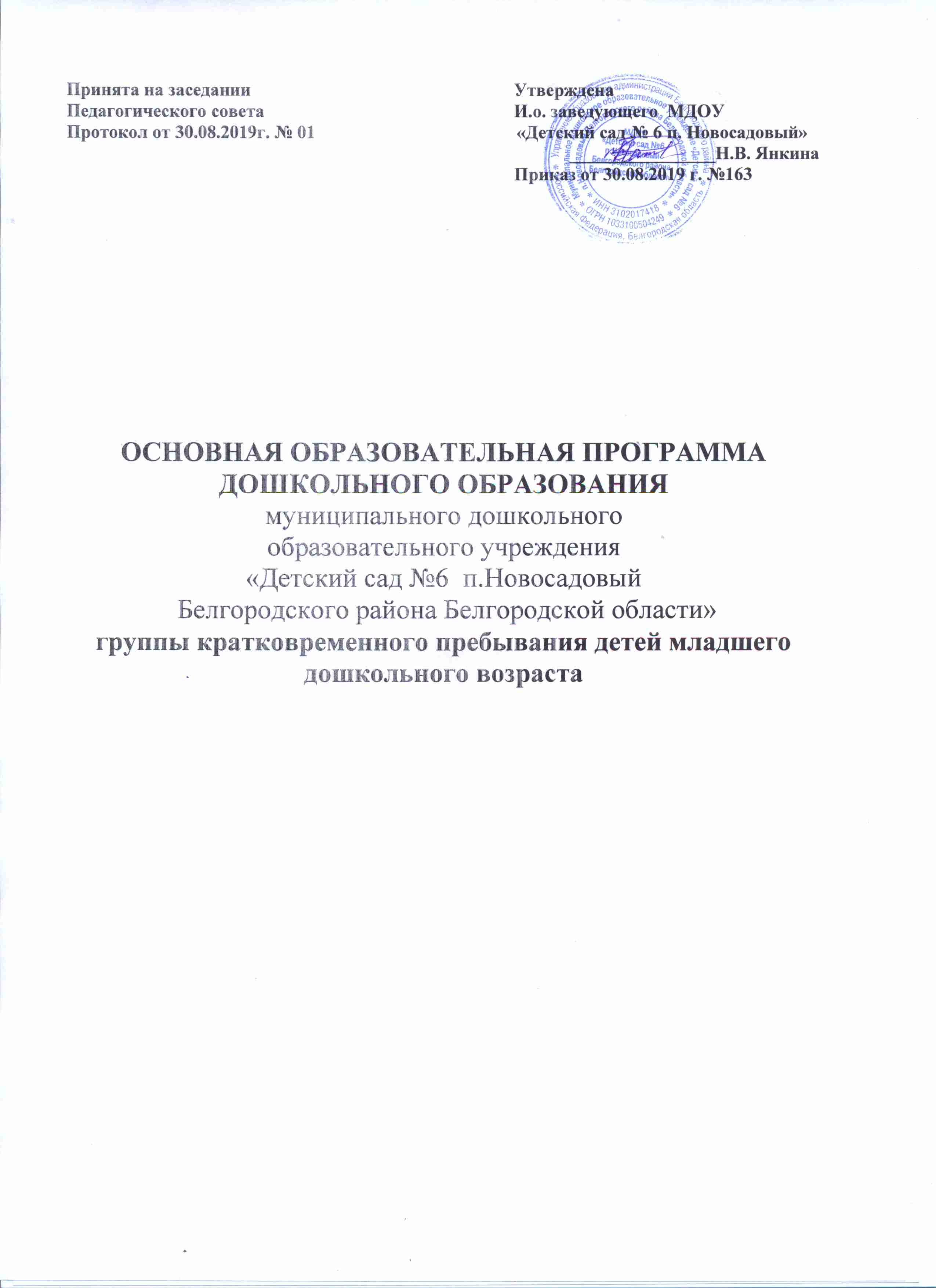 